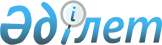 О некоторых вопросах планирования и реализации концессионных проектов
					
			Утративший силу
			
			
		
					Постановление Правительства Республики Казахстан от 10 декабря 2010 года № 1343. Утратило силу постановлением Правительства Республики Казахстан от 16 июля 2015 года № 542      Сноска. Утратило силу постановлением Правительства РК от 16.07.2015 № 542 (вводится в действие по истечении десяти календарных дней после дня его первого официального опубликования).      Сноска. Заголовок в редакции постановления Правительства РК от 30.04.2014 № 427 (вводится в действие по истечении десяти календарных дней после дня его первого официального опубликования).

      В соответствии со статьями 155-4, 158 и 230 Бюджетного кодекса Республики Казахстан от 4 декабря 2008 года и со статьей 8 Закона Республики Казахстан от 7 июля 2006 года «О концессиях» Правительство Республики Казахстан ПОСТАНОВЛЯЕТ:



      1. Утвердить прилагаемые:



      1) Правила представления, рассмотрения и отбора концессионных проектов;



      2) Правила проведения конкурса по выбору концессионера;



      3) Правила проведения мониторинга договоров концессии, проведения мониторинга и оценки реализации концессионных проектов;



      4) Правила отбора концессионных проектов для предоставления или увеличения объема поручительств государства;



      5) Требования к разработке или корректировке, а также проведению необходимых экспертиз технико-экономического обоснования концессионного проекта.

      Сноска. Пункт 1 с изменениями, внесенными постановлениями Правительства РК от 04.12.2013 № 1305 (вводится в действие по истечении десяти календарных дней со дня первого официального опубликования); от 30.04.2014 № 427 (вводится в действие по истечении десяти календарных дней после дня его первого официального опубликования).



      2. Признать утратившим силу постановление Правительства Республики Казахстан от 6 октября 2008 года № 921 «Об утверждении Правил представления, рассмотрения и отбора предложений по объектам, возможным к передаче в концессию, и проведения конкурса по выбору концессионера» (САПП Республики Казахстан, 2008 г., № 40, ст. 439).



      3. Настоящее постановление вводится в действие после первого официального опубликования.      Премьер-Министр

      Республики Казахстан                       К. Масимов

Утвержден          

постановлением Правительства

Республики Казахстан    

от 10 декабря 2010 года № 1343 

Правила

представления, рассмотрения и отбора концессионных проектов      Сноска. Правила в редакции постановления Правительства РК от 30.04.2014 № 427 (вводится в действие по истечении десяти календарных дней после дня его первого официального опубликования). 

1. Общие положения

      1. Настоящие Правила представления, рассмотрения и отбора концессионных проектов (далее – Правила) разработаны в соответствии с пунктом 5 статьи 155-4 Бюджетного кодекса Республики Казахстан от 4 декабря 2008 года, подпунктом 4) статьи 8 Закона Республики Казахстан «О концессиях» (далее – Закон) и подпунктом 4-5) пункта 1 статьи 13 Закона Республики Казахстан от 9 июля 1998 года «О естественных монополиях и регулируемых рынках».



      2. Правила определяют порядок организации представления, рассмотрения и отбора концессионных проектов.



      3. В настоящих Правилах используются следующие понятия:



      1) концессионное предложение – концепция концессионного проекта, отражающая его цель, пути ее достижения, меры государственной поддержки, источники возмещения затрат и получения доходов концессионера, включая совокупность соответствующих мероприятий, а также обосновывающая целесообразность и возможность реализации концессионного проекта, разрабатываемая государственным органом, с привлечением юридических лиц по консультативному сопровождению концессионных проектов, определяемых Правительством Республики Казахстан или местными исполнительными органами;



      2) отраслевая экспертиза концессионного предложения – оценка уполномоченного государственного органа соответствующей отрасли концессионного предложения, разработанного центральным государственным или местным исполнительным органом области (города республиканского значения, столицы), на предмет соответствия приоритетам развития отрасли;



      3) республиканский проект – концессионный проект, реализуемый по объектам (существующим или предполагаемым к строительству), относящимся к республиканской собственности, и/или получателями экономических выгод от реализации концессионного проекта являются субъекты двух и более областей, города республиканского значения, столицы и в соответствии со статьей 12 Закона;



      4) местный проект – концессионный проект, реализуемый по объектам (существующим или предполагаемым к строительству), относящимся к коммунальной собственности, и/или получателями экономических выгод от реализации концессионного проекта являются субъекты одной области, города республиканского значения, столицы и в соответствии со статьей 13 Закона;



      5) предварительные расчеты – расчеты по доходной и расходной части операционной, инвестиционной и финансовой деятельности концессионного проекта с указанием допущений. Предварительные расчеты производятся в формате MS Excel с раскрывающими формулами, и представляется на бумажном и электронном носителе;



      6) заключение по концессионному предложению - заключение центрального уполномоченного органа по государственному планированию или местного уполномоченного органа по государственному планированию в случаях, установленных подпунктом 3-2) статьи 13 Закона по экономической целесообразности дальнейшей проработки концессионного проекта в соответствии с документами системы государственного планирования, подготавливаемое на основе экспертизы специализированной организации по вопросам концессии или юридического лица, определяемого местным исполнительным органом, в случае, установленном подпунктом 3-2) статьи 13 Закона, на концессионное предложение по форме согласно приложению к настоящим Правилам.

      Сноска. Пункт 3 с изменением, внесенным постановлением Правительства РК от 09.10.2014 № 1072 (вводится в действие по истечении десяти календарных дней после дня его первого официального опубликования).



      4. Организатор конкурса может привлекать в случае необходимости юридических лиц по консультативному сопровождению концессионных проектов, определяемых Правительством Республики Казахстан или местным исполнительным органом для проработки концессионного предложения, конкурсной документации, а также для участия в переговорах с потенциальными концессионерами.



      Уполномоченный орган по государственному планированию вносит заключение на оказание услуг по консультативному сопровождению концессионных проектов на рассмотрение соответствующей бюджетной комиссии.



      По объемам финансирования услуг по консультативному сопровождению каждого концессионного проекта, одобренного бюджетными комиссиями, уполномоченный орган по государственному планированию формирует перечень услуг по консультативному сопровождению концессионных проектов, которое осуществляется за счет средств соответствующей распределяемой бюджетной программы уполномоченного органа по государственному планированию.



      5. Перечень объектов, предлагаемых к передаче в концессию на среднесрочный период, (далее - перечень) формируется уполномоченным органом по государственному планированию в соответствии со статьей 13 Закона.

      Уполномоченный государственный орган соответствующей отрасли вносит в Правительство Республики Казахстан предложения по включению планируемого к реализации концессионного проекта в перечень концессионных проектов особой значимости.

      Сноска. Пункт 5 в редакции постановления Правительства РК от 09.10.2014 № 1072 (вводится в действие по истечении десяти календарных дней после дня его первого официального опубликования).



      5-1. Местные уполномоченные органы по государственному планированию, в случаях, установленных подпунктом 3-2) статьи 13 Закона, ежемесячно до 20 числа, следующего за отчетным периодом, уведомляют центральный уполномоченный орган по государственному планированию о прохождении инвестиционных предложений государственных инвестиционных проектов (в случае определения целесообразности его реализации, как концессионного проекта), концессионных предложений и конкурсных документаций концессионного проекта по форме согласно приложению 1 к настоящим Правилам.

      Сноска. Правила дополнены пунктом 5-1 в соответствии с постановлением Правительства РК от 09.10.2014 № 1072 (вводится в действие по истечении десяти календарных дней после дня его первого официального опубликования). 

2. Порядок представления, рассмотрения и отбора

концессионных проектов

      6. Процесс представления, рассмотрения и отбора концессионных проектов состоит из следующих взаимосвязанных этапов:



      1) определение и утверждение первым руководителем государственного органа-разработчика концессионного предложения, либо лицом его замещающим ответственного за разработку концессионного предложения структурного подразделения государственного органа. 



      Государственный орган может создавать проектную группу путем привлечения подведомственных организаций, независимых экспертов, проектных, инжиниринговых, консалтинговых и других компаний, а также заинтересованных государственных органов для разработки концессионного предложения.



      Целью деятельности проектной группы является разработка концессионного предложения, с доказанной потребностью реализации концессионного проекта в той или иной отрасли/сфере/регионе. 



      Проектная группа осуществляет следующие функции:



      изучает поступившие предложения и инициативы по реализации концессионного проекта, отбирает, оценивает, определяет их приоритетность, определяет вид контракта, конкурса и иные ключевые параметры концессионного проекта;



      проводит маркетинговые и иные необходимые исследования по планируемому концессионному проекту; 



      производит все необходимые расчеты, в том числе разработку предварительных расчетов концессионного проекта;



      2) формирование концессионного предложения государственным органом на стадии разработки проектов стратегических планов государственных органов с учетом положений стратегических и программных документов, соответствующих поручений руководства страны, инициатив государственных органов, а также предложений, внесенных физическими или юридическими лицами в порядке частной инициативы.



      Государственный орган-разработчик концессионного предложения, в случае необходимости, размещает краткую информацию о планируемом концессионном проекте в средствах массовой информации республиканского значения и на своем интернет-ресурсе, а также может вовлекать заинтересованных сторон (потенциальных концессионеров и население) в процесс формирования концессионного предложения в рамках встреч, круглых столов и других необходимых мероприятий;



      3) согласование концессионного предложения по объектам концессии, относящимся к республиканской собственности и предусмотренным в подпункте 1) пункта 2 статьи 16 Закона, с уполномоченным государственным органом по осуществлению права распоряжения республиканской собственностью, а также с уполномоченным государственным органом, осуществляющим руководство в сферах естественных монополий и на регулируемых рынках в части порядка формирования и утверждения тарифов (цен, ставок сборов) на услуги (товары, работы), относящиеся к сфере естественных монополий в соответствии с подпунктом 4-5) пункта 1 статьи 13 Закона Республики Казахстан от 9 июля 1998 года «О естественных монополиях и регулируемых рынках»;



      4) подписание концессионного предложения первым руководителем государственного органа-разработчика концессионного предложения, либо лицом его замещающим, на местном уровне – акимом области (города республиканского значения, столицы), либо лицом его замещающим;



      5) проведение отраслевой экспертизы концессионного предложения в соответствии с пунктом 2 статьи 15-1 Закона.



      Отраслевая экспертиза концессионного предложения проводится в течение 15 (пятнадцать) рабочих дней:



      с момента подписания концессионного предложения, если проект республиканский;



      с момента внесения подписанного концессионного предложения местным исполнительным органом областей, города республиканского значения, столицы в уполномоченный государственный орган соответствующей отрасли.



      Отраслевая экспертиза концессионного предложения подписывается первым руководителем государственного органа соответствующей отрасли, либо лицом его замещающим;



      5-1) В случае, если реализация концессионного проекта предлагается за счет средств республиканского бюджета, заключение отраслевой экспертизы концессионного предложения проводится центральным уполномоченным органом соответствующей отрасли, в случае невозможности отнесения уполномоченного государственного органа соответствующей отрасли к какой-либо определенной отрасли, отраслевое заключение проводится самим уполномоченным государственным органом соответствующей отрасли.



      В случае, если реализация концессионного проекта, предполагаемого к реализации за счет средств республиканского бюджета, затрагивает сферу ответственности другого отраслевого центрального государственного органа, указанным отраслевым центральным государственным органом проводится заключение отраслевой экспертизы концессионного предложения.



      В случае, если реализация концессионного проекта предлагается за счет средств местного бюджета в соответствии с подпунктом 3-2) статьи 13 Закона, заключение отраслевой экспертизы концессионного предложения проводится отраслевым местным исполнительным органом, финансируемым из местного бюджета, в случае невозможности отнесения местного уполномоченного органа соответствующей отрасли к какой-либо определенной отрасли, отраслевое заключение проводится самим местным уполномоченным органом соответствующей отрасли.



      В случае, если концессионный проект, предполагаемый к реализации за счет средств местного бюджета в соответствии с подпунктом 3-2) статьи 13 Закона, затрагивает сферу ответственности другого отраслевого местного органа, указанным отраслевым местным государственным органом проводится заключение отраслевой экспертизы концессионного предложения.



      6) направление государственным органом-разработчиком подписанного концессионного предложения с приложением документов, указанных в пункте 17 настоящих Правил, в центральный уполномоченный орган по государственному планированию либо местный уполномоченный орган по государственному планированию в случае, установленном подпунктом 3-2) статьи 13 Закона;



      7) проведение экспертизы концессионных предложений центральным либо местным уполномоченным органом по государственному планированию с привлечением специализированной организации по вопросам концессии либо юридических лиц, определяемых местным исполнительным органом, в случае, установленном подпунктом 3-2) статьи 13 Закона.



      Центральный либо местный уполномоченный орган по государственному планированию направляет концессионное предложение в специализированную организацию по вопросам концессии либо юридические лица, определяемые местным исполнительным органом, в случае, установленном подпунктом 3-2) статьи 13 Закона, на проведение экспертизы в течение 3 (три) рабочих дней со дня его внесения государственным органом-разработчиком концессионного предложения.



      Экспертиза осуществляется в течение 15 (пятнадцать) рабочих дней со дня поступления концессионных предложений в специализированную организацию по вопросам концессии либо юридические лица, определяемые местным исполнительным органом.



      В случаях неполного представления информации государственным органом-разработчиком, а также необходимости представления дополнительной информации, указанной в концессионных предложениях, специализированная организация по вопросам концессии либо юридические лица, определяемые местным исполнительным органом, требуют представления указанной информации.



      Специализированная организация по вопросам концессии либо юридические лица, определяемые местным исполнительным органом, в случае, указанном в части четвертой настоящего подпункта, направляют запросы государственному органу-разработчику концессионного предложения, копию запроса – центральному либо местному уполномоченному органу по государственному планированию в течение 10 (десять) рабочих дней со дня поступления пакета документов в специализированную организацию по вопросам концессии либо юридические лица, определяемые местным исполнительным органом.



      Государственные органы-разработчики концессионного предложения представляют недостающую и/или дополнительную информацию одновременно в центральный уполномоченный орган по государственному планированию и специализированную организацию по вопросам концессии либо местный уполномоченный орган по государственному планированию и юридические лица, определяемые местным исполнительным органом, в случае, установленном подпунктом 3-2) статьи 13 Закона, в течение 5 (пять) рабочих дней с момента поступления запроса или уведомляют о необходимости дополнительных сроков для представления информации, но не более 15 (пятнадцать) календарных дней.



      Со дня направления запроса и до представления необходимой информации сроки проведения экспертизы приостанавливаются.



      В случае доработки концессионного предложения по заявке государственного органа-разработчика, сроки экспертизы обновляются, но не более 1 (один) раза;



      8) направление центральным уполномоченным органом по государственному планированию в течение 5 (пять) рабочих дней заключения по концессионному предложению с момента поступления экспертизы специализированной организации по вопросам концессии, за исключением случаев, установленных подпунктом 3-2) статьи 13 Закона:



      уполномоченному государственному органу соответствующей отрасли, если проект республиканский;



      местным исполнительным органам областей, города республиканского значения, столицы, если проект местный.



      В случаях, установленных подпунктом 3-2) статьи 13 Закона, заключение по концессионному предложению направляется государственному органу-разработчику концессионного предложения местным уполномоченным органом по государственному планированию в течение 5 (пять) рабочих дней с момента поступления экспертизы;



      9) утверждение концессионного предложения государственным органом-разработчиком по итогам положительного заключения центрального уполномоченного органа по государственному планированию либо местного уполномоченного органа по государственному планированию в случае, установленном подпунктом 3-2) статьи 13 Закона, по концессионному предложению; 



      10) государственный орган-разработчик вносит в центральный или местный уполномоченный орган по государственному планированию заявку с приложением утвержденного концессионного предложения, заключения на концессионное предложение и других соответствующих экспертиз для дальнейшего вынесения на рассмотрение соответствующей бюджетной комиссии вопроса разработки или корректировки, а также проведения необходимых экспертиз конкурсной документации концессионных проектов;



      11) на основании заявки государственного органа – разработчика концессионного предложения по республиканским проектам центральный уполномоченный орган по государственному планированию формирует заключение по концессионным предложениям на разработку или корректировку, а также на проведение необходимых экспертиз конкурсных документаций концессионных проектов, в том числе технико-экономических обоснований (далее – ТЭО), либо по проектам, имеющим разработанные проектно-сметные документации (далее – ПСД), а также являющимся технически несложными, реализуемым на основании типовых проектов, типовых проектных решений и проектов повторного применения, на привязку имеющейся ПСД к конкретной площадке объекта концессии, и выносит на рассмотрение Республиканской бюджетной комиссии;



      на основании заявки государственного органа – разработчика концессионного предложения с приложением положительного заключения экспертизы по местным проектам местный уполномоченный орган по государственному планированию формирует заключение по концессионным предложениям на разработку или корректировку, а также проведение необходимых экспертиз конкурсных документаций концессионных проектов, в том числе ТЭО, либо по проектам, имеющим разработанные ПСД, а также являющимся технически несложными, реализуемым на основании типовых проектов, типовых проектных решений и проектов повторного применения, на привязку имеющейся ПСД к конкретной площадке объекта концессии, и выносит на рассмотрение соответствующей бюджетной комиссии; 



      12) разработка, корректировка, проведение необходимых экспертиз и утверждение конкурсной документации:



      в случаях проведения конкурса по выбору концессионера без использования двухэтапных процедур: 



      разработка организатором конкурса конкурсной документации, в том числе ТЭО концессионного проекта.



      По проектам, имеющим разработанные ПСД, а также являющимся технически несложными, реализуемым на основании типовых проектов, типовых проектных решений и проектов повторного применения, разработка технико-экономического обоснования не требуется.



      Разработка или корректировка конкурсной документации осуществляется с привязкой имеющейся ПСД к конкретной площадке объекта концессии с учетом маркетинговых, финансово-экономических параметров концессионного проекта, содержащихся в концессионном предложении.



      Привязка имеющейся ПСД конкретной площадке объекта концессии осуществляется в рамках выделенных средств на разработку или корректировку, а также проведение необходимых экспертиз конкурсной документации концессионных проектов, а также с учетом соответствия требованиям, установленным законодательством Республики Казахстан об архитектурной, градостроительной и строительной деятельности;



      представление конкурсной документации, ТЭО концессионного проекта, предварительно прошедшего необходимые экспертизы в соответствии с действующим законодательством Республики Казахстан, с приложением документов, подтверждающих согласование центрального уполномоченного органа по исполнению бюджета, в отношении объектов, относящихся к республиканской собственности, а также, в случае принадлежности концессионного проекта к сферам естественных монополий, уполномоченного государственного органа, осуществляющего руководство в сферах естественных монополий и на регулируемых рынках, центральному уполномоченному органу по государственному планированию либо местному уполномоченному органу по государственному планированию в случае, установленном подпунктом 3-2) статьи 13 Закона, на проведение соответствующих экспертиз и согласований;



      центральные и местные уполномоченные органы по государственному планированию на основании положительного заключения экспертизы конкурсной документации, содержащего рекомендации о возможности софинансирования данного проекта из бюджета, формируют заключения по концессионным проектам и вносят на рассмотрение соответствующих бюджетных комиссий; 



      утверждение конкурсной документации первым руководителем организатора конкурса либо лицом его замещающим на основании решения соответствующих бюджетных комиссий;



      в случаях проведения конкурса по выбору концессионера с использованием двухэтапных процедур:



      формирование организатором конкурса технического задания на основании экспертизы концессионного предложения, разработка и утверждение организатором конкурса конкурсной документации; 



      представление конкурсной документации с приложением документов, подтверждающих согласование центрального уполномоченного органа по исполнению бюджета, в отношении объектов, относящихся к республиканской собственности, а также, в случае принадлежности концессионного проекта к сферам естественных монополий, уполномоченного государственного органа, осуществляющего руководство в сферах естественных монополий и на регулируемых рынках, центральному уполномоченному органу по государственному планированию либо местному уполномоченному органу по государственному планированию в случае, установленном подпунктом 3-2) статьи 13 Закона, на проведение соответствующей экспертизы и согласования;



      центральные и местные уполномоченные органы по государственному планированию на основании положительного заключения экспертизы конкурсной документации, содержащего рекомендации о возможности софинансирования данного проекта из бюджета, формируют заключения по концессионным проектам и вносят на рассмотрение соответствующих бюджетных комиссий; 



      утверждение конкурсной документации первым руководителем организатора конкурса либо лицом его замещающим на основании решения соответствующих бюджетных комиссий;



      13) вынесение соответствующих решений бюджетных комиссий;



      14) формирование перечня в соответствии с пунктом 1 статьи 16 Закона и утверждение центральным уполномоченным органом по государственному планированию, если объекты относятся к республиканской собственности, или маслихатами областей, города республиканского значения и столицы, если объекты относятся к коммунальной собственности.



      Местные уполномоченные органы по государственному планированию уведомляют центральный уполномоченный орган по государственному планированию о прохождении процедуры, указанной в подпункте 13) настоящего пункта, в течение 30 (тридцать) рабочих дней с момента вынесения соответствующих решений бюджетных комиссий.

      Сноска. Пункт 6 с изменениями, внесенными постановлением Правительства РК от 09.10.2014 № 1072 (вводится в действие по истечении десяти календарных дней после дня его первого официального опубликования).



      7. Концессионное предложение должно соответствовать следующей структуре:



      1) паспорт проекта;



      2) введение;



      3) институциональный раздел;



      4) маркетинговый раздел;



      5) финансовый раздел;



      6) социально-экономический раздел;



      7) технико-технологический раздел;



      8) распределение рисков;



      9) выводы по проекту;



      10) приложения.



      8. В паспорте указывается общая информация о проекте в табличной форме: 



      1) наименование концессионного проекта;



      2) наименование государственного органа-разработчика концессионного предложения;



      3) цель концессионного проекта;



      4) наименование объекта социальной инфраструктуры и жизнеобеспечения, создание (реконструкция) и эксплуатация которого предполагается по договору концессии;



      4-1) обоснование по включению концессионного проекта в перечень концессионных проектов особой значимости;



      5) период (срок) создания (реконструкции) объекта концессии, период (срок) эксплуатации;



      6) предполагаемый конечный результат концессионного проекта (вид и объем товаров, работ, услуг); 



      7) предполагаемая чистая приведенная стоимость прибыли концессионера и внутренняя норма доходности концессионера;



      8) источники возмещения затрат и получения доходов концессионера в соответствии со статьей 7 Закона; 



      9) предполагаемые меры государственной поддержки;



      10) способ проведения конкурса по выбору концессионера (с использованием двухэтапных процедур или без использования двухэтапных процедур);



      11) вид договора концессии в соответствии со статьей 21-1 Закона;



      12) наличие либо отсутствие экономического заключения на инвестиционное предложение по государственному инвестиционному проекту о целесообразности реализации концессионного проекта, выдаваемого в случаях, установленных бюджетным законодательством Республики Казахстан.

      Сноска. Пункт 8 с изменением, внесенным постановлением Правительства РК от 09.10.2014 № 1072 (вводится в действие по истечении десяти календарных дней после дня его первого официального опубликования).



      9. В разделе «Введение» указываются:



      1) описание проблемы в отрасли (регионе), которые планируются решить посредством реализации концессионного проекта;



      2) информация о соответствии концессионного проекта стратегическим и программным документам страны;



      3) отрасль (сфера) экономики, регион и населенный пункт, в рамках которых планируется реализация концессионного проекта;



      4) наименование объекта социальной инфраструктуры и жизнеобеспечения, создание (реконструкция) и эксплуатация которого предполагается по договору концессии, а также его правовой статус (собственность, балансодержатель, ограничения и обременения);



      5) предполагаемые виды деятельности Концессионера в рамках концессионного проекта;



      6) информация о видах деятельности, которые не планируются к передаче в концессию; 



      7) информация об обременениях и ограничениях в отношении существующего объекта, передаваемого в концессию (залог, арест, право ограниченного целевого пользования чужой недвижимостью (сервитут) и др.);



      8) информация о наличии заинтересованности реализации концессионного проекта со стороны потенциальных концессионеров;



      9) планируемый алгоритм передачи сторонами объекта концессии друг другу, а также порядок и условия передачи иного имущества, не входящего в состав объекта концессии, с указанием права, на основании которого передается данное имущество; 



      10) международный и/или казахстанский положительный опыт реализации аналогичных концессионных проектов в данной отрасли (сфере) экономики; 



      11) обоснование выбора способа проведения конкурса по выбору концессионера (с использованием двухэтапных процедур или без использования двухэтапных процедур);



      12) обоснование выбора вида договора концессии в соответствии со статьей 21-1 Закона;



      13) информация о принадлежности концессионного проекта к сферам естественных монополий в случаях, если планируется строительство нового объекта концессии и информация о действующем субъекте естественных монополий, в случае если планируется модернизация или реконструкция действующих объектов, в том числе, информация о передаваемом в концессию имущественном комплексе субъекта естественных монополий, включая информацию о переоценке основных средств, реализованных инвестиционных программах за последние три календарных года, технической экспертизы деятельности субъекта естественных монополий, освидетельствование технического состояния объектов и другие сведения; 



      14) планируемые условия о правах концессионера на объект концессии, в том числе о правах на незавершенный строительством объект концессии в случае прекращения договора концессии, и (или) правах на осуществление определенного вида деятельности, условия об имущественных правах на результаты интеллектуальной творческой деятельности, возникшие при исполнении условий договора концессии;



      15) при реконструкции объекта прилагается его ретроспектива (дата ввода в эксплуатацию объекта, проведенные работы по реконструкции и другие сведения, связанные с данным объектом).



      10. Институциональный раздел содержит информацию о механизмах взаимодействия сторон, ответственности каждой стороны концессионного проекта, в том числе третьих лиц, а именно государственных предприятий и субъектов квазигосударственного сектора (с приложением схемы взаимодействия сторон) в инвестиционном и постинвестиционном периоде.



      11. Маркетинговый раздел содержит результаты маркетинговых исследований, в том числе анализ существующей и прогнозируемой (на период реализации концессионного проекта) конъюнктуры спроса на образующуюся в результате реализации концессионного проекта продукцию (товары/услуги) и предложения потребляемых факторов производства. 



      В случае, если основным потребителем продукции будет являться государство в соответствии со статьей 14 Закона, то необходимо предоставить подтверждающие документы и соответствующие расчеты по планируемым объемам потребления.



      Раздел включает:



      1) анализ и обоснование количественных параметров спроса, его тенденций или оценку необходимости в продукции (товаров/услуг), планируемой к производству в рамках концессионного проекта; 



      2) анализ объемов, видов и цен на продукцию (товары/услуги), которая производится с учетом текущей ситуации в отрасли (регионе) по категориям потребителей, в том числе анализ конкуренции (текущие конкуренты, вероятность появления новых конкурентов, товаров-заменителей); 



      3) анализ и обоснования определенной приемлемой (социально-справедливой) цены за единицу продукции (услуги), в том числе анализ готовности и возможности потенциальных потребителей приобретать единицу продукции (товара/услуги) (платить за единицу продукции) в рамках концессионного проекта; 



      4) анализ объемов, видов и цен на продукцию (товары/услуги), которая будет производиться в результате реализации концессионного проекта по категориям потребителей; 



      5) анализ рынков сырья, материалов, оборудования, необходимых для реализации концессионного проекта, в том числе сравнительный анализ по производителям и поставщикам, ценам, качеству и условиям поставки продукции; 



      6) анализ обеспеченности проекта специалистами соответствующей квалификации как в инвестиционный, так и в постинвестиционный период, а также, в случае необходимости, обоснование привлечения иностранных специалистов; 



      7) SWOT-анализ (определение и оценка потенциальных сильных и слабых сторон, возможностей и угроз товаров, работ, услуг, предполагаемых в рамках реализации концессионного проекта). 



      В каждом из подразделов указываются используемые источники информации и методики проведения маркетинговых исследований с приложением отчета по проведенному маркетинговому исследованию.



      12. В финансовом разделе указываются:



      1) информация о возможности реализации концессионного проекта в рамках установленного лимита концессионных обязательств, которая представляется ежегодно в течение всего периода реализации концессионного проекта;



      2) предполагаемая стоимость строительства объекта концессии, подтвержденная расчетами;



      3) объем инвестиций, планируемых к вложению в рамках концессионного проекта; 



      4) предварительный расчет тарифов (цен, ставок сборов) на услуги (товары, работы), в том числе относящиеся к сфере естественных монополий, с приложением обоснований расчетов и сведений о влиянии тарифов (цен, ставок сборов) на социально-экономическую ситуацию в стране, регионе;



      5) информация о действующем субъекте естественных монополий за последние три года, в случае, если планируется модернизация или реконструкция действующих объектов, включающая в себя: 



      информацию о плановых и фактических объемах предоставляемых регулируемых услуг (товаров, работ);



      информацию о действующих тарифах и тарифных смет, разрезе видов услуг (товаров, работ);



      информацию об оказываемых видах и объемах, не регулируемых услуг (товаров, работ) в случае наличия таковых;



      бухгалтерский баланс, отчет о прибылях и убытках, отчет о движении денежных средств;



      информацию о применяемых методах амортизации учитываемой в тарифе;



      информацию о фактических условиях и размерах финансирования инвестиционной программы (проекта);



      информацию о сопоставлении фактических показателей исполнения ранее реализованных инвестиционных программ с показателями, утвержденными в инвестиционных программах;



      разъяснение причин отклонения достигнутых фактических показателей от показателей в утвержденных инвестиционных программах, при наличии таковых;



      комплексные мероприятия по снижению уровня дебиторской задолженности потребителей регулируемых услуг (товаров, работ) субъекта, и выплат кредиторской задолженности, случае наличия таковых;



      план мероприятий по снижению нормативных и (или) ликвидация сверхнормативных потерь в случае их наличия; 



      6) результаты анализа необходимости и возможности предоставления государственной поддержки и источников возмещения инвестиционных, эксплуатационных затрат и вознаграждения за управление в целях недопущения резкого роста тарифов;



      7) предполагаемые виды, объемы, сроки и условия предоставления государственной поддержки в соответствии со статьей 14 Закона;



      8) предполагаемая суммарная стоимость государственных концессионных обязательств с разбивкой по годам с обоснованием в виде предварительных расчетов; 



      9) предполагаемые источники возмещения затрат и получения доходов концессионера в соответствии со статьей 7 Закона;



      10) информация о возможности применения платы за доступность объекта концессии, если концессионный проект относится к категории социально значимых;



      11) предполагаемый конечный результат концессионного проекта (вид и объем товаров, работ, услуг), а также предполагаемая чистая приведенная стоимость прибыли и внутреннюю норму доходности концессионера с обоснованием в виде предварительных расчетов;



      12) обоснование реализации проекта по схеме концессии как наиболее рациональной схемы реализации проекта по сравнению с другими возможными схемами реализации проекта (бюджетное финансирование, государственный заем и другие);



      13) определение эффективного срока концессии.



      Концессионное предложение содержит приложения, которые включают финансово-экономические модели, графики, диаграммы, рисунки, карты местности, подтверждающие и раскрывающие информацию, приведенную в концессионном предложении проекта. 



      Финансово-экономические модели проекта составляются по каждому из рассматриваемых вариантов реализации проекта (бюджетное финансирование, государственный заем и концессия) с указанием формул и принятых допущений. Вариант ФЭМ по концессии составляется на основании Методики определения стоимости объекта концессии, концессионного проекта и суммарной стоимости государственной поддержки деятельности концессионера, утверждаемой уполномоченным органом по государственному планированию.



      13. Социально-экономический раздел отражает социально-экономические аспекты концессионного проекта и выгоды от реализации проекта.



      Данный раздел включает:



      1) анализ существующей социально-экономической ситуации в отрасли (регионе) и Республике Казахстан и перспективы ее развития без учета проекта, в том числе:



      основные социальные показатели (уровень доходов населения, уровень безработицы, занятости, смертности, рождаемости);



      основные отраслевые (региональные) показатели (объем производства продукции (товара/услуги), доля отрасли (региона) в структуре внутреннего валового продукта, объем инвестиций в отрасль (регион) и их тенденции в планируемом периоде);



      2) анализ перспектив развития социально-экономической ситуации в отрасли (регионе) и в Республике Казахстан в случае реализации концессионного проекта, в том числе:



      основные социальные показатели (уровень доходов населения, уровень безработицы, занятости, смертности, рождаемости);



      основные отраслевые (региональные) показатели (объем производства продукции (товара/услуги), доля отрасли (региона) в структуре внутреннего валового продукта, объем инвестиций в отрасль (регион) и их тенденции в планируемом периоде);



      3) анализ выгод и затрат по концессионному проекту, который включает в себя анализ результатов, следствий и влияния, приращенные выгоды и затраты, дополнительные выгоды потребителя, необратимые издержки, внешние эффекты, международные эффекты, косвенные выгоды от реализации концессионного проекта;



      4) расчет прямого, косвенного и совокупного макроэкономического эффекта в текущих ценах и в сопоставимых ценах предыдущего года;



      5) расчет показателей чистых общественных выгод, экономического чистого приведенного дохода (Economic net present value – ENPV), экономической внутренней нормы доходности (Economic Internal Rate of Return – EIRR);



      6) анализ влияния реализации концессионного проекта на развитие смежных отраслей (соседних регионов);



      7) анализ влияния концессионного проекта на рост экспортного потенциала Республики Казахстан и импортозамещения, развитие инноваций.



      14. Технико-технологический раздел содержит:



      1) сведения о планируемых к внедрению технологических инновациях при проведении конкурса по выбору концессионера с использованием двухэтапных процедур;



      2) сведения о наличии разработанных проектно-сметных документаций, типовых проектов, типовых проектных решений и проектов повторного применения;



      3) планируемые физические параметры и технические характеристики объекта, создаваемого в результате реализации концессионного проекта, в том числе планируемая производственная мощность концессионного проекта;



      4) обоснование месторасположения реализации проекта относительно источников и месторасположения потенциальных поставщиков сырья, материалов, оборудования, потребителей продукции (товара/услуги) и близости к транспортным магистралям с учетом географических особенностей региона; 



      5) планируемые сроки строительства (реконструкции) и эксплуатации объекта, возможного к передаче в концессию;



      6) сведения о месторасположении объекта, характеристике земельного участка (участков), а также информацию о существующей и/или необходимой для реализации проекта инженерно-транспортной инфраструктуре (железнодорожным магистралям, автомобильным дорогам, трубопроводам, электро- и теплосетям, водопроводам, газопроводам и другой инфраструктуре);



      7) общую информацию о предполагаемой стоимости разработки ТЭО концессионного проекта, и расчеты, обосновывающие указанную стоимость разработки ТЭО концессионного проекта в случае выбора конкурса без использования двухэтапных процедур, по проектам, являющимся технически сложными и (или) уникальными, разработка технико-экономических обоснований, которых осуществляется уполномоченным органом соответствующей отрасли или местным исполнительным органом, с приложением детализированной информации к проекту концессионного предложения.



      15. В разделе «Распределение рисков» описываются риски, возможные к наступлению при реализации проекта, распределение рисков между концессионером и концедентом, а также планируемые мероприятия по управлению рисками, в том числе на подготовительном этапе, этапе строительства/реконструкции объекта концессии и его эксплуатации.



      Данный раздел включает:



      1) оценку коммерческих рисков;



      2) оценку социальных рисков;



      3) оценку экономических рисков;



      4) оценку технических рисков;



      5) оценку финансовых рисков;



      6) оценку специфических рисков для концессионера и концедента, определяющие основные факторы рисков, предположительный характер и диапазон их изменений, предполагаемые мероприятия по их снижению;



      7) анализ распределения рисков между участниками проекта;



      8) анализ в условиях неопределенности, в том числе анализ чувствительности по основным параметрам (объем сбыта, цена сбыта, прямые издержки), в том числе определение предельно допустимых значений изменения параметра.



      Оценка рисков проводится методом количественного и качественного анализа.



      16. В разделе «Выводы по проекту» указываются основные результаты по маркетинговому, финансовому и технико-технологическому разделам с учетом основных рисков.



      Также, в данном разделе, в случае затрагивания вопросов планируемого концессионного проекта археологических и иных особо охраняемых государством объектов, приводятся сведения о состоянии данных объектов, а также о влиянии на них концессионного проекта. 



      17. Концессионное предложение направляется в центральный уполномоченный орган по государственному планированию либо местный уполномоченный орган по государственному планированию в случае, установленном подпунктом 3-2) статьи 13 Закона, с приложением:



      1) положительного заключения отраслевой экспертизы по концессионным предложениям; 



      2) в случае выбора конкурса без использования двухэтапных процедур:



      по проектам, являющимся технически сложными и (или) уникальными, проекта технического задания на разработку или корректировку ТЭО концессионного проекта в соответствии с Требованиями к разработке или корректировке, а также проведению необходимых экспертиз технико-экономического обоснования концессионного проекта, определяемыми Правительством Республики Казахстан;



      расчетов стоимости разработки или корректировки, а также проведения необходимых экспертиз конкурсной документаций концессионного проекта, в том числе ТЭО, либо по проектам, имеющим разработанные ПСД, а также являющимся технически несложными, реализуемым на основании типовых проектов, типовых проектных решений и проектов повторного применения, на привязку имеющейся ПСД к конкретной площадке объекта концессии, с приложением соответствующего обоснования стоимости каждого из указанных документов;



      в случае выбора конкурса с использованием двухэтапных процедур:



      расчетов стоимости разработки конкурсной документаций концессионного проекта с приложением соответствующего обоснования;



      3) результатов согласования концессионного предложения с уполномоченным государственным органом по осуществлению права распоряжения республиканской собственностью по объектам концессии, относящимся к республиканской собственности и предусмотренным в подпункте 1) пункта 2 статьи 16 Закона, а также с государственным органом, осуществляющим руководство в сферах естественных монополий и на регулируемых рынках в части порядка формирования и утверждения тарифов (цен, ставок сборов) на услуги (товары, работы), относящиеся к сфере естественных монополий в соответствии с подпунктом 4-5) пункта 1 статьи 13 Закона Республики Казахстан от 9 июля 1998 года «О естественных монополиях и регулируемых рынках»;



      4) проекта плана мероприятий по концессионному проекту, с указанием ответственных за исполнение, сроков реализации и формы завершения;



      5) иных материалов и сведений, необходимых, по мнению государственного органа-разработчика концессионного предложения для всесторонней и полной оценки представляемого концессионного предложения.



      Концессионные предложения, а также прилагаемые к нему материалы, полистно парафируются руководителем структурного подразделения уполномоченного государственного органа соответствующей отрасли и местного исполнительного органа области (города республиканского значения, столицы).



      Для проведения экспертизы концессионные предложения с приложением необходимых материалов представляются государственным органом-разработчиком отдельным сопроводительным письмом на титульном бланке за подписью первого руководителя либо лица, его замещающего, с представлением электронной копии приложений к концессионному предложению.

      Сноска. Пункт 17 с изменениями, внесенными постановлением Правительства РК от 09.10.2014 № 1072 (вводится в действие по истечении десяти календарных дней после дня его первого официального опубликования).



      18. Согласование концессионных предложений уполномоченным государственным органом, осуществляющим руководство в сферах естественных монополий и на регулируемых рынках проводится с целью определения возможности передачи в концессию объектов государственной собственности, относящихся к сфере естественных монополий во временное владение и пользование для улучшения и эффективной эксплуатации или прав на создание (строительство) новых объектов за счет средств концессионера.



      19. Согласование концессионного предложения осуществляется в течение 15 (пятнадцать) рабочих дней со дня поступления концессионных предложений в уполномоченный государственный орган, осуществляющий руководство в сферах естественных монополий и на регулируемых рынках, с рассмотрением следующих вопросов:



      1) принадлежности концессионного проекта к сферам естественных монополий и согласования перечня регулируемых услуг (товаров, работ) концессионного проекта, относящихся к сферам естественных монополий; 



      2) производственный цикл производства товаров (услуг, работ), развития тепловых и электрических сетей, газораспределительных систем, а также сетей водоснабжения и канализации;



      3) влияние концессионного проекта на социально-экономическую ситуацию в регионе и потребность в реализации концессионного проекта, в том числе влияние проекта на деятельность других монополистов в регионе;  



      4) порядок формирования и размер тарифа (цену ставку сбора) на регулируемые услуги (товары, работы) концессионного проекта. 



      При реконструкции или модернизации действующих объектов субъектов естественных монополий дополнительно рассматривается вопрос влияния показателей реализации концессионного проекта на рост тарифов и на повышение качества услуг, в том числе снижение нормативных и (или) ликвидация сверхнормативных потерь в случае их наличия, основанных на планах мероприятий, разработанных и реализуемых субъектом естественных монополий. 



      20. Согласование концессионного предложения уполномоченным государственным органом, осуществляющим руководство в сферах естественных монополий и на регулируемых рынках оформляется в виде письма, который направляется государственному органу-разработчику концессионного предложения со следующими результатами:



      1) о согласовании концессионного предложения;



      2) о не согласовании с отражением причин не согласования по каждому рассматриваемому вопросу, либо требований по доработке концессионного предложения, или рекомендаций по улучшению концессионного проекта.



      21. Уполномоченный государственный орган по осуществлению права распоряжения республиканской собственностью согласовывает концессионные предложения по объектам, относящимся к республиканской собственности и предусмотренным в подпункте 1) пункта 2 статьи 16 Закона, представляемые уполномоченными государственными органами соответствующей отрасли для включения их в перечень, в течение 30 (тридцать) рабочих дней с момента их представления. 

3. Разработка, согласование и утверждение конкурсной

документации

      22. Организатор конкурса для определения условий и порядка проведения конкурса разрабатывает конкурсную документацию на государственном и русском языках, с учетом требований законодательства Республики Казахстан о государственных секретах, и согласовывает ее с уполномоченными органами по государственному планированию, по исполнению бюджета, в случае принадлежности концессионного проекта к сферам естественных монополий с уполномоченным органом по регулированию и контролю в сферах естественных монополий и на регулируемых рынках.



      Содержание и условия конкурсной документации определяются в соответствии со статьей 17 Закона.



      Порядок тарифообразования концессионного проекта, реализуемого в сферах естественных монополий в составе ТЭО, разрабатывается с учетом требований законодательства Республики Казахстан в сферах естественных монополий и регулируемых рынков. 



      23. Согласование конкурсной документации и ТЭО концессионного проекта в части порядка формирования и утверждения тарифов (цен, ставок сборов) на услуги (товары, работы), относящиеся к сфере естественных монополий государственным органом, осуществляющим руководство в сферах естественных монополий и на регулируемых рынках, в том числе при внесении в нее изменений и дополнений, осуществляется в целях проведения оценки конкурсной документации и ТЭО концессионного проекта на соответствие состава и содержания положений конкурсной документации и ТЭО требованиям законодательства Республики Казахстан в сферах естественных монополий, а также экономическим, финансовым, техническим и другим параметрам, связанным с тарифообразованием концессионного проекта, утвержденным в концессионном предложении концессионного проекта.



      Согласование конкурсной документации и ТЭО концессионного проекта государственным органом, осуществляющим руководство в сферах естественных монополий и на регулируемых рынках, осуществляется в течение пятнадцати рабочих дней со дня их поступления.



      24. При согласовании ТЭО концессионного проекта государственный орган, осуществляющий руководство в сферах естественных монополий и на регулируемых рынках рассматривает следующие вопросы:



      1) при модернизации или реконструкции действующих объектов концессии – достижение увеличения или сохранения существующего уровня ликвидной стоимости задействованных основных средств за счет капиталообразующих затрат и снижение нормативных и (или) ликвидация сверхнормативных потерь в случае их наличия, основанных на планах мероприятий, разработанных и реализуемых в рамках реализации концессионного проекта; 



      2) расходы по регулируемым услугам (товарам, работам), снижение производственных затрат;



      3) объемы регулируемых и не регулируемых услуг (товаров, работ), увеличение объема и/или повышения качества предоставляемых регулируемых услуг (товаров, работ);



      4) порядок формирования тарифа (цены, ставок сбора) и предельный уровень тарифа на предоставляемые регулируемые услуги (товары, работ);



      5) схему и условия заимствования и возмещения заемных ресурсов;



      6) основные финансово-экономические показатели проекта – внутренней нормы прибыли (доходности), прибыли на задействованные активы, дисконтированных потоков наличности при уровне тарифов (цен, ставок сборов) на услуги субъектов в рамках прогноза роста тарифов (цен, ставок сбора) на регулируемые услуги (товары, работы), с учетом показателей прогноза социально-экономического развития Республики Казахстан и прогноза выплат государственных концессионных обязательств.



      25. При согласовании конкурсной документации концессионного проекта государственный орган, осуществляющий руководство в сферах естественных монополий и на регулируемых рынках рассматривает следующие вопросы:



      1) соответствие положений конкурсной документации в части порядка формирования и утверждения тарифов (цен, ставок сборов) на услуги (товары, работы), относящиеся к сфере естественных монополий требованиям действующего законодательства Республики Казахстан в сферах естественных монополий;



      2) соответствие конкурсной документации экономическим, финансовым, техническим и другим параметрам тарифообразования, утвержденным в концессионном предложении и ТЭО концессионного проекта;



      3) согласование перечня документов, связанных с тарифообразованием концессионного проекта, предоставляемых участниками конкурса в составе конкурсной заявки;



      4) согласование существенных условий конкурсной документации, связанных с тарифообразованием;



      5) согласования проекта договора концессии в части положений и приложений включаемых в договор концессии, связанных с тарифообразованием концессионного проекта. Проект договора концессии и ТЭО концессионного проекта являются приложениями к конкурсной документации.



      Согласование конкурсной документации, и согласование ТЭО концессионного проекта оформляется в виде письма, о согласовании, либо не согласовании с отражением причин не согласования по каждому рассматриваемому вопросу, либо требований по доработке конкурсной документации или ТЭО, за подписью руководителя государственного органа, либо лица его замещающего, либо его заместителя, и направляется государственному органу-разработчику конкурсной документации и ТЭО.



      26. После получения от государственного органа, осуществляющего руководство в сферах естественных монополий и на регулируемых рынках, положительного согласования конкурсной документации и ТЭО организатор конкурса направляет конкурсную документацию с приложением ТЭО концессионного проекта на согласование центральным уполномоченным органам по государственному планированию и по исполнению бюджета либо местным уполномоченным органам по государственному планированию и по исполнению бюджета в случаях, установленных подпунктами 3-2) и 3-3) статьи 13 Закона.

      Сноска. Пункт 26 в редакции постановления Правительства РК от 09.10.2014 № 1072 (вводится в действие по истечении десяти календарных дней после дня его первого официального опубликования).



      27. Уполномоченный орган по исполнению бюджета проводит согласование конкурсной документации в течение двадцати рабочих дней со дня поступления.



      Уполномоченный орган по исполнению бюджета при согласовании конкурсной документации, предусматривающей предоставление поручительства государства, согласовывает объем поручительства государства, предлагаемый организатором конкурса к предоставлению в рамках конкурса по выбору концессионера по концессионному проекту и существенные условия конкурсной документации, связанные с предоставлением поручительства государства.



      Согласование конкурсной документации уполномоченным органом по исполнению бюджета оформляется в виде письма о согласовании либо несогласовании с отражением причин несогласования, либо требований по доработке конкурсной документации за подписью первого руководителя государственного органа, либо лица, его замещающего, либо его заместителя и направляется государственному органу-разработчику конкурсной документации и ТЭО.

      Сноска. Пункт 27 в редакции постановления Правительства РК от 09.10.2014 № 1072 (вводится в действие по истечении десяти календарных дней после дня его первого официального опубликования).



      28. Уполномоченный орган по государственному планированию в течение трех рабочих дней со дня поступления конкурсной документации направляет ее в специализированную организацию по вопросам концессии или юридические лица, определяемые местным исполнительным органом, в случае, установленном подпунктом 3-2) статьи 13 Закона, для проведения экспертизы, в том числе при внесении в нее изменений и дополнений, которая осуществляется в течение 30 (тридцать) рабочих дней со дня представления конкурсной документации в данную организацию.



      Общий срок рассмотрения конкурсной документации уполномоченным органом по государственному планированию составляет 45 (сорок пять) рабочих дней.



      В случаях неполного представления информации государственным органом-разработчиком, а также необходимости представления дополнительной информации, указанной в конкурсной документации, в том числе при внесении в нее изменений и дополнений, специализированная организация по вопросам концессии или юридические лица, определяемые местным исполнительным органом, требуют представления указанной информации.



      Специализированная организация по вопросам концессии или юридические лица, определяемые местным исполнительным органом, в случае необходимости направляют запросы по представлению недостающей и/или дополнительной информации государственному органу-разработчику, копию запроса - центральному или местному уполномоченному органу по государственному планированию в течение пятнадцати рабочих дней со дня поступления пакета документов в специализированную организацию по вопросам концессии или юридические лица, определяемые местным исполнительным органом.



      Государственные органы-разработчики представляют одновременно в центральный или местный уполномоченный орган по государственному планированию и специализированную организацию по вопросам концессии или юридические лица, определяемые местным исполнительным органом, недостающую и/или дополнительную информацию в течение пяти рабочих дней с момента поступления запроса или уведомляют о необходимости дополнительных сроков для представления информации, но не более пятнадцати календарных дней.



      Со дня направления запроса и до представления необходимой информации сроки проведения экспертизы приостанавливаются.



      В случае доработки конкурсной документации, в том числе при внесении в нее изменений и дополнений, по заявке государственного органа-разработчика сроки экспертизы обновляются.

      Сноска. Пункт 28 в редакции постановления Правительства РК от 09.10.2014 № 1072 (вводится в действие по истечении десяти календарных дней после дня его первого официального опубликования).



      29. Конкурсная документация также должна предусматривать возможность представления потенциальным концессионером в качестве дополнительного подтверждения своего соответствия квалификационным требованиям одного из следующих документов:



      1) документа, подтверждающего присвоение рейтинга международной рейтинговой организации;



      2) выписки из фондовой биржи о включении в официальный листинг биржи.



      В случае размещении на официальных интернет-ресурсах достоверных сведений, связанных с документами, указанными в настоящем пункте потенциальный концессионер может известить об этом организатора конкурса, без предоставления самих документов. 



      В случае если потенциальный концессионер - нерезидент Республики Казахстан, то для подтверждения его соответствия квалификационным требованиям, представляются те же документы, что и резидентами Республики Казахстан, либо документы, содержащие аналогичные сведения о квалификации потенциального концессионера-нерезидента Республики Казахстан с засвидетельствованной нотариусом переводом на языки конкурсной документации, а также апостилированный сертификат резидентства (если международным договором не предусмотрено иное). 



      30. Конкурсная документация, разработанная организатором конкурса, утверждается первым руководителем организатора конкурса, либо лицом его замещающим. 



      31. Срок действия конкурсной документации должен составлять не более 3 лет со дня утверждения конкурсной документации. 



      32. Центральные и местные уполномоченные органы по государственному планированию на основании положительного заключения экспертизы, указанной в пункте 6 статьи 15-2 Закона, содержащего рекомендации о возможности включения в конкурсную документацию предоставления по концессионному проекту одной или несколько мер государственной поддержки и источников получения доходов концессионера, влекущих расходы из соответствующего бюджета, предусмотренные в подпунктах 2), 3), 4), 5), и 6) пункта 1 статьи 7 и подпунктах 1), 2), 5) и 6) пункта 1 статьи 14 Закона, формируют заключения по концессионным проектам и вносят на рассмотрение соответствующих бюджетных комиссий.

Приложение        

к Правилам представления,

рассмотрения и отбора  

концессионных проектов  

Форма

           Заключение по концессионному предложению      Сноска. Приложение с изменением, внесенным постановлением Правительства РК от 09.10.2014 № 1072 (вводится в действие по истечении десяти календарных дней после дня его первого официального опубликования).Утвержден         

постановлением Правительства

Республики Казахстан    

от 10 декабря 2010 года № 1343 

Правила

проведения конкурса по выбору концессионера      Сноска. Правила в редакции постановления Правительства РК от 04.12.2013 № 1305 (вводится в действие по истечении десяти календарных дней со дня первого официального опубликования). 

1. Общие положения

      1. Настоящие Правила проведения конкурса по выбору концессионера (далее – Правила) разработаны в соответствии с подпунктом 3) статьи 8 Законом Республики Казахстан от 7 июля 2006 года «О концессиях» (далее – Закон) и определяют порядок проведения конкурса по выбору концессионера.



      2. Конкурс по выбору концессионера (далее - конкурс) проводится на основании утвержденного центральным уполномоченным органом по государственному планированию либо маслихатами областей, города республиканского значения и столицы перечня объектов, предлагаемых к передаче в концессию на среднесрочный период (далее - перечень).

      Сноска. Пункт 2 в редакции постановления Правительства РК от 09.10.2014 № 1072 (вводится в действие по истечении десяти календарных дней после дня его первого официального опубликования).



      3. Рассмотрение и отбор концессионных заявок осуществляются комиссией (далее – Комиссия), создаваемой Правительством Республики Казахстан или местными исполнительными органами областей (города республиканского значения, столицы).

      Задачи, функции и права Комиссии, а также организация его деятельности определяются в соответствии с Положением о Комиссии, утверждаемым Правительством Республики Казахстан или местными исполнительными органами областей (города республиканского значения, столицы).

      Рабочим органом Комиссии является соответствующий организатор конкурса.

      Организатором конкурса в отношении объектов концессии, относящихся к республиканской собственности и предусмотренных в пункте 2 статьи 16 Закона, является уполномоченный государственный орган соответствующей отрасли.

      Организатором конкурса в отношении объектов концессии, относящихся к коммунальной собственности и предусмотренных в перечне, является соответствующий местный исполнительный орган области (города республиканского значения, столицы), от лица которого по решению акима определяется ответственный государственный орган, осуществляющий функции организатора конкурса, предусмотренные настоящими Правилами.



      4. Выбор концессионера по объектам, включенным в перечень, осуществляется путем проведения конкурса по выбору концессионера, в том числе с использованием двухэтапных процедур в соответствии с Законом и настоящими Правилами.



      5. Организатор конкурса может привлекать в случае необходимости юридических лиц по консультативному сопровождению концессионных проектов, определяемых Правительством Республики Казахстан или местным исполнительным органом для разработки проекта договора концессии, независимой оценки представленных концессионных заявок, содержащихся в соответствующей конкурсной заявке, а также для участия в переговорах с потенциальными концессионерами.



      Для привлечения юридических лиц, указанных в части первой настоящего пункта, организатор конкурса направляет в уполномоченный орган по государственному планированию заявку на финансирование услуг по консультативному сопровождению концессионного проекта.

      Сноска. Пункт 5 в редакции постановления Правительства РК от 30.04.2014 № 427 (вводится в действие по истечении десяти календарных дней после дня его первого официального опубликования).



      6. Консультативное сопровождение концессионных проектов осуществляется в порядке, определяемом Правительством Республики Казахстан.



      6-1. Местные уполномоченные органы по государственному планированию в случаях, установленных подпунктом 3-2) статьи 13 Закона, ежемесячно до 20 числа, следующего за отчетным периодом, уведомляют центральный уполномоченный орган по государственному планированию о прохождении концессионных заявок, проектов договоров концессии, а также заключенных договорах концессии по форме согласно приложению 1 к Правилам представления, рассмотрения и отбора концессионных проектов.

      Сноска. Правила дополнены пунктом 6-1 в соответствии с постановлением Правительства РК от 09.10.2014 № 1072 (вводится в действие по истечении десяти календарных дней после дня его первого официального опубликования).



      7. Исключен постановлением Правительства РК от 30.04.2014 № 427 (вводится в действие по истечении десяти календарных дней после дня его первого официального опубликования). 

2. Организация и проведение конкурса по выбору концессионера

(конкурс без использования двухэтапных процедур)

      8. Организация и проведение конкурса по выбору концессионера предусматривает выполнение следующих последовательных мероприятий:

      1) исключен постановлением Правительства РК от 30.04.2014 № 427 (вводится в действие по истечении десяти календарных дней после дня его первого официального опубликования);

      2) исключен постановлением Правительства РК от 30.04.2014 № 427 (вводится в действие по истечении десяти календарных дней после дня его первого официального опубликования);

      3) исключен постановлением Правительства РК от 30.04.2014 № 427 (вводится в действие по истечении десяти календарных дней после дня его первого официального опубликования);

      4) исключен постановлением Правительства РК от 30.04.2014 № 427 (вводится в действие по истечении десяти календарных дней после дня его первого официального опубликования);

      5) извещение организатором конкурса потенциальных концессионеров о проведении конкурса в соответствии с пунктами 21, 22 настоящих Правил;

      6) предоставление организатором конкурса копии конкурсной документации лицам, изъявившим желание участвовать в конкурсе в соответствии с пунктами 23, 24 настоящих Правил, а также внесение сведений о таких лицах в журнал регистрации лиц, получивших конкурсную документацию;

      7) разъяснение организатором конкурса положений конкурсной документации лицам, получившим ее копию в случаях предусмотренных пунктами 25-27 настоящих Правил;

      8) представление потенциальными концессионерами документов, подтверждающих их соответствие предъявляемым квалификационным требованиям (в случае проведения оценки соответствия потенциальных концессионеров квалификационным требованиям до предоставления конкурсных заявок).

      Организатор конкурса в целях оптимизации расходов на подготовку документов и сокращения сроков прохождения концессионного проекта может предусмотреть в конкурсной документации срок (не менее 20 (двадцать) календарных дней после объявления конкурса) предоставления потенциальными концессионерами документов, подтверждающих их соответствия предъявляемым квалификационным требованиям, до предоставления конкурсных заявок.

      В течение 15 (пятнадцать) рабочих дней после окончания срока предоставления потенциальными концессионерами документов, подтверждающих их соответствия предъявляемым квалификационным требованиям, Комиссией проводится оценка соответствия потенциальных концессионеров квалификационным требованиям.

      По результатам оценки формируется перечень потенциальных концессионеров, которые соответствуют квалификационным требованиям, и производится оформление соответствующего протокола.

      Копия указанного протокола направляется организатором конкурса потенциальным концессионерам либо их уполномоченным представителям в течение 2 (два) рабочих дней со дня подписания протокола;

      9) разработка конкурсной заявки потенциальным концессионером и представление организатору конкурса, а также внесение потенциальным концессионером обеспечения конкурсной заявки в соответствии со статьей 18-1 Закона.

      При проведении оценки соответствия потенциальных концессионеров квалификационным требованиям в соответствии с подпунктом 8) настоящего пункта, разработка и представление конкурсной заявки организатору конкурса осуществляются потенциальными концессионерами, соответствующими квалификационным требованиям, в срок не менее чем за 60 (шестьдесят) календарных дней после их извещения организатором конкурса об итогах проведенной оценки;

      10) регистрация организатором конкурса в журнале регистрации конкурсных заявок;

      11) вскрытие конвертов с конкурсными заявками, а также оформление соответствующего протокола заседания Комиссии;

      12) направление организатором конкурса потенциальным концессионерам либо их уполномоченным представителям, представившим конкурсные заявки, копий протокола вскрытия конвертов с конкурсными заявками;

      13) рассмотрение конкурсных заявок для определения соответствия потенциальных концессионеров квалификационным требованиям, предъявляемым Законом.

      При проведении оценки соответствия потенциальных концессионеров квалификационным требованиям в соответствии с подпунктом 8) настоящего пункта повторная оценка не осуществляется;

      14) формирование перечня потенциальных концессионеров, которые допущены к участию в конкурсе, и оформление соответствующего протокола о допуске;

      15) направление организатором конкурса потенциальным концессионерам либо их уполномоченным представителям, представившим конкурсные заявки, копий протокола о допуске;

      16) направление организатором конкурса в центральный уполномоченный орган по государственному планированию концессионных заявок участников конкурса, соответствующих квалификационным требованиям, для проведения их экспертизы с приложением заверенной копии протокола вскрытия конвертов с конкурсными заявками;

      17) рассмотрение Комиссией конкурсных заявок, представленных участниками конкурса, с учетом соответствия требованиям конкурсной документации, заключений по концессионной заявке и оценке соответствия потенциальных концессионеров квалификационным требованиям;

      18) проведение Комиссией переговоров с участником конкурса, концессионная заявка которого признана лучшей по уточнению концессионного проекта и условий договора концессии и формирование окончательного варианта проекта договора концессии;

      19) направление организатором конкурса проекта договора концессии на согласование уполномоченным органам по государственному планированию, по исполнению бюджета, а также государственному органу, осуществляющему руководство в сферах естественных монополий и на регулируемых рынках в соответствии с пунктами 67, 68, 69 настоящих Правил;

      20) по итогам конкурса по выбору концессионера решением Комиссии, в виде протокола, утверждается концессионная заявка, а заявитель признается победителем конкурса;

      21) принятие государственных концессионных обязательств Правительством Республики Казахстан осуществляется центральным уполномоченным органом по исполнению бюджета на основании решения Правительства Республики Казахстан по каждому отдельному концессионному проекту в соответствии с бюджетным законодательством Республики Казахстан.

      Принятие государственных концессионных обязательств исполнительными органами осуществляется местными уполномоченными органами по исполнению бюджета на основании решения маслихата области, города республиканского значения, столицы по каждому отдельному концессионному проекту в соответствии с бюджетным законодательством Республики Казахстан;

      22) проект постановления Правительства Республики Казахстан или проект решения маслихата о принятии государственных концессионных обязательств по каждому отдельному проекту разрабатывается концедентом и вносится в течение 15 (пятнадцать) рабочих дней в Правительство Республики Казахстан или маслихат после определения победителя конкурса.

      Проект постановления Правительства Республики Казахстан или проект решения маслихата должен содержать информацию об объеме каждого принятого концессионного обязательства; 

      23) на основании решения Комиссии, указанного в подпункте 

20) настоящего пункта, по итогам принятия постановления Правительства Республики Казахстан или решения маслихата с победителем конкурса заключается договор концессии, с учетом результатов согласования договора концессии;

      24) по концессионному проекту, предусматривающему предоставление поручительства государства, после заключения договора концессии, на основании решения Правительства Республики Казахстан заключается договор поручительства в соответствии с бюджетным законодательством Республики Казахстан и Правилами отбора концессионных проектов для предоставления или увеличения объема поручительств государства, утвержденных постановлением Правительства Республики Казахстан от 10 декабря 2010 года № 1343;

      25) опубликование сведений об итогах конкурса согласно пункту 9 статьи 20 Закона.

      Сноска. Пункт 8 с изменениями, внесенными постановлениями Правительства РК от 30.04.2014 № 427 (вводится в действие по истечении десяти календарных дней после дня его первого официального опубликования); от 09.10.2014 № 1072 (вводится в действие по истечении десяти календарных дней после дня его первого официального опубликования). 3. Проведение конкурса по выбору концессионера

с использованием двухэтапных процедур

      9. Конкурс по выбору концессионера с использованием двухэтапных процедур проводится в случаях, предусмотренных в пункте 1 статьи 20-1 Закона.



      10. Первый этап конкурса по выбору концессионера с использованием двухэтапных процедур предусматривает:

      1) исключен постановлением Правительства РК от 30.04.2014 № 427 (вводится в действие по истечении десяти календарных дней после дня его первого официального опубликования);

      2) исключен постановлением Правительства РК от 30.04.2014 № 427 (вводится в действие по истечении десяти календарных дней после дня его первого официального опубликования);

      3) исключен постановлением Правительства РК от 30.04.2014 № 427 (вводится в действие по истечении десяти календарных дней после дня его первого официального опубликования);

      4) исключен постановлением Правительства РК от 30.04.2014 № 427 (вводится в действие по истечении десяти календарных дней после дня его первого официального опубликования);

      5) исключен постановлением Правительства РК от 30.04.2014 № 427 (вводится в действие по истечении десяти календарных дней после дня его первого официального опубликования);

      6) извещение организатором конкурса потенциальных концессионеров о проведении конкурса по выбору концессионера с использованием двухэтапных процедур в соответствии с пунктами 21, 22 настоящих Правил;

      7) представление организатором конкурса технического задания и конкурсной документации лицам, заинтересованным в участии на первом этапе конкурса по выбору концессионера с использованием двухэтапных процедур, а также внесение сведений о таких лицах в журнал регистрации лиц, получивших конкурсную документацию;

      8) разъяснение организатором конкурса положений конкурсной документации лицам, получившим ее копию в случаях предусмотренных пунктами 25, 26, 27 настоящих Правил;

      9) представление потенциальными концессионерами в подтверждение соответствия квалификационным требованиям, установленным статьей 18 Закона, документов, предусмотренных конкурсной документацией;

      10) проведение Комиссией квалификационного отбора потенциальных концессионеров.

      Квалификационный отбор осуществляется посредством проведения Комиссией оценки соответствия потенциальных концессионеров квалификационным требованиям; 

      11) обсуждение организатором конкурса с потенциальными концессионерами вопросов, касающихся технических, качественных и (или) иных характеристик технического задания, в том числе определение оптимального срока разработки и представления ТЭО, а также срок проведения государственной экспертизы.

      По итогам обсуждения, в случае необходимости, организатор конкурса в сроки, предусмотренные статьей 17 Закона, вносит соответствующие изменения и (или) дополнения в техническое задание и конкурсную документацию концессионного проекта. 

      В случае, если данные изменения и (или) дополнения в техническое задание и конкурсную документацию концессионного проекта влекут соответствующие изменения экономических параметров, а также дополнительные расходы концессионного проекта, то скорректированная конкурсная документация концессионного проекта повторно проходит необходимые экспертизы в соответствии с законодательством Республики Казахстан.

      При наличии разработанной предпроектной (ТЭО) и проектной (проектно-сметной) документации, типовых проектных решений, организатор конкурса может предложить их в составе конкурсной документации потенциальным концессионерам в целях сокращения сроков реализации концессионного проекта и предложения оптимального варианта.

      При проведении конкурса по выбору концессионера с использованием двухэтапных процедур организатором конкурса дополнительно устанавливаются наличие или отсутствие у разработчика проекта лицензии на соответствующие виды изыскательской деятельности и/или проектной деятельности.

      При наличии разработанного ТЭО организатор конкурса может предложить его потенциальным концессионерам в целях сокращения сроков реализации концессионного проекта;

      12) исключен постановлением Правительства РК от 30.04.2014 № 427 (вводится в действие по истечении десяти календарных дней после дня его первого официального опубликования);

      13) исключен постановлением Правительства РК от 30.04.2014 № 427 (вводится в действие по истечении десяти календарных дней после дня его первого официального опубликования);

      14) исключен постановлением Правительства РК от 30.04.2014 № 427 (вводится в действие по истечении десяти календарных дней после дня его первого официального опубликования);

      15) исключен постановлением Правительства РК от 30.04.2014 № 427 (вводится в действие по истечении десяти календарных дней после дня его первого официального опубликования);

      16) исключен постановлением Правительства РК от 30.04.2014 № 427 (вводится в действие по истечении десяти календарных дней после дня его первого официального опубликования);

      17) исключен постановлением Правительства РК от 30.04.2014 № 427 (вводится в действие по истечении десяти календарных дней после дня его первого официального опубликования);

      18) направление организатором конкурса приглашения участникам конкурса, прошедшим квалификационный отбор, для принятия участия во втором этапе конкурса по выбору концессионера с использованием двухэтапных процедур.

      Сноска. Пункт 10 с изменениями, внесенными постановлением Правительства РК от 30.04.2014 № 427 (вводится в действие по истечении десяти календарных дней после дня его первого официального опубликования).



      11. Второй этап конкурса по выбору концессионера с использованием двухэтапных процедур предусматривает:

      1) представление участниками конкурса, прошедшими квалификационный отбор, конкурсных заявок с ТЭО концессионного проекта, а также внесение потенциальным концессионером обеспечения конкурсной заявки в соответствии со статьей 18-1 Закона.

      В случае если на конкурс поступило не более двух конкурсных заявок, то по данным конкурсным заявкам потенциальные концессионеры осуществляют прохождение экспертиз согласно законодательству Республики Казахстан, в том числе государственной экспертизы. В данном случае организатор конкурса уведомляет потенциальных концессионеров о необходимости прохождения процедур по экспертизе согласно действующему законодательству Республики Казахстан.

      В случае если на конкурс поступило более двух конкурсных заявок, решением соответствующей Комиссией по концессиям создается подкомиссия при организаторе конкурса, целью которой является отбор не менее двух конкурсных заявок на предмет лучших технических решений, с учетом оптимального экономического решения по проекту. Подкомиссию возглавляет первый руководитель государственного органа - организатора конкурса.

      Подкомиссия осуществляет отбор лучших конкурсных заявок и уведомляет об этом Комиссию по концессиям и потенциальных концессионеров.

      По итогам отбора лучших конкурсных заявок потенциальные концессионеры осуществляют прохождение экспертиз согласно законодательству Республики Казахстан и вносят повторно доработанные с учетом заключения экспертиз конкурсные заявки с ТЭО с приложением результатов необходимых экспертиз, включая результаты государственной экспертизы, а также внесение потенциальным концессионером обеспечения конкурсной заявки в соответствии со статьей 18-1 Закона.

      На рассмотрение Комиссии по концессиям выносятся все представленные конкурсные заявки, в том числе в составе которых не признаны лучшие технические решения.

      В случае, если предполагаемый объект концессии относится к сфере естественных монополий, необходимо приложить инвестиционную программу, разрабатываемую в соответствии с требованиями законодательства Республики Казахстан в сферах естественных монополий;

      2) направление организатором конкурса в уполномоченный орган по государственному планированию концессионных заявок, содержащихся в соответствующих конкурсных заявках, в том числе ТЭО концессионного проекта, с приложением результатов необходимых экспертиз, включая результаты государственной экспертизы, для проведения их экспертизы;

      3) рассмотрение Комиссией всех конкурсных заявок, представленных участниками конкурса, с учетом заключений экспертиз по концессионной заявке;

      4) проведение Комиссией переговоров с участником конкурса, концессионная заявка которого признана лучшей, по уточнению концессионного проекта и условий договора концессии и формирование окончательного варианта проекта договора концессии;

      5) направление организатором конкурса проекта договора концессии на согласование уполномоченным органам по государственному планированию, по исполнению бюджета, а также государственному органу, осуществляющему руководство в сферах естественных монополий и на регулируемых рынках в соответствии с пунктами 67-69 настоящих Правил;

      6) по итогам конкурса по выбору концессионера решением Комиссии, в виде протокола, утверждается концессионная заявка, а заявитель признается победителем конкурса;

      7) принятие государственных концессионных обязательств Правительством Республики Казахстан осуществляется центральным уполномоченным органом по исполнению бюджета на основании постановления Правительства Республики Казахстан по каждому отдельному концессионному проекту в соответствии с бюджетным законодательством Республики Казахстан.

      Принятие государственных концессионных обязательств исполнительными органами осуществляется местными уполномоченными органами по исполнению бюджета на основании решения маслихата области, города республиканского значения, столицы по каждому отдельному концессионному проекту в соответствии с бюджетным законодательством Республики Казахстан;

      8) проект постановления Правительства Республики Казахстан или проект решения маслихата о принятии государственных концессионных обязательств по каждому отдельному проекту разрабатывается концедентом и вносится в течение 15 (пятнадцать) рабочих дней в Правительство Республики Казахстан или маслихат после определения победителя конкурса.

      Проект постановления Правительства Республики Казахстан или проект решения маслихата должен содержать информацию об объеме каждого принятого концессионного обязательства; 

      9) на основании решения Комиссии, указанной в подпункте 6) настоящего пункта, по итогам принятия постановления Правительства Республики Казахстан или решения маслихата с победителем конкурса заключается договор концессии, с учетом результатов согласования договора концессии;

      10) по концессионному проекту, предусматривающему предоставление поручительства государства, после заключения договора концессии, на основании решения Правительства Республики Казахстан заключается договор поручительства в соответствии с бюджетным законодательством Республики Казахстан и Правилами отбора концессионных проектов для предоставления или увеличения объема поручительств государства, утвержденных постановлением Правительства Республики Казахстан от 10 декабря 2010 года № 1343;

      11) опубликование сведений об итогах конкурса согласно пункту 9 статьи 20 Закона.

      Сноска. Пункт 11 с изменениями, внесенными постановлениями Правительства РК от 30.04.2014 № 427 (вводится в действие по истечении десяти календарных дней после дня его первого официального опубликования); от 09.10.2014 № 1072 (вводится в действие по истечении десяти календарных дней после дня его первого официального опубликования). 

4. Разработка, согласование и утверждение

конкурсной документации      Сноска. Раздел 4 исключен постановлением Правительства РК от 30.04.2014 № 427 (вводится в действие по истечении десяти календарных дней после дня его первого официального опубликования). 

5. Извещение потенциальных концессионеров

о проведении конкурса

      21. Организатор конкурса в обязательном порядке публикует информацию о проведении конкурса в периодических печатных изданиях, распространяемых на всей территории Республики Казахстан, на государственном и русском языках, а также при необходимости на других языках, не менее чем за 60 (шестьдесят) календарных дней до дня проведения конкурса, а при проведении повторного конкурса – не менее чем за 30 (тридцать) календарных дней.



      22. Информация о проведении конкурса должна включать в себя сведения об объектах концессии, о перечне необходимых документов для представления организатору конкурса, требования к потенциальным участникам в зависимости от характера объекта, по которому объявлен конкурс, о месте, времени и дате проведения конкурса.

      Сведения, содержащиеся в информации о проведении конкурса, должны соответствовать сведениям, указанным в конкурсной документации. 

6. Представление копии конкурсной документации

      23. Со дня опубликования объявления о проведении конкурса организатор конкурса представляет потенциальному концессионеру (его уполномоченному представителю) копию конкурсной документации на бумажном или электронном носителе.

      Организатор конкурса может взимать плату за представленную конкурсную документацию, не превышающую фактические затраты на копирование конкурсной документации.

      Сноска. Пункт 23 с изменением, внесенным постановлением Правительства РК от 09.10.2014 № 1072 (вводится в действие по истечении десяти календарных дней после дня его первого официального опубликования).



      24. Организатор конкурса:

      1) проверяет наличие документального подтверждения полномочий представителя потенциального концессионера, оформленного надлежащим образом, на получение копии конкурсной документации;

      2) проверяет наличие документального подтверждения о внесении потенциальным концессионером либо его уполномоченным представителем платы за предоставление копии конкурсной документации, если указание о взимании такой платы содержится в объявлении о проведении конкурса;

      3) вносит в журнал регистрации лиц, получивших копию конкурсной документации, необходимые сведения (время и дата получения, наименование, адрес потенциального концессионера и иные сведения);

      4) предоставляет уполномоченному представителю потенциального концессионера копию конкурсной документации под роспись. 

7. Разъяснение положений конкурсной документации

      25. Лица, сведения о которых внесены в журнал регистрации лиц, получивших копию конкурсной документации, могут обратиться с запросом к организатору конкурса о разъяснении положений конкурсной документации, но не позднее 30 (тридцать) календарных дней до истечения окончательного срока представления конкурсных заявок. При проведении повторного конкурса лица, сведения о которых внесены в журнал регистрации лиц, получивших копию конкурсной документации, могут обратиться с запросом о разъяснении положений конкурсной документации, но не позднее 15 (пятнадцать) календарных дней до истечения окончательного срока предоставления конкурсных заявок.

      Организатор конкурса в течение 3 (три) рабочих дней с момента регистрации запроса направляет ответ на него и без указания, от кого поступил запрос, сообщает такое разъяснение всем потенциальным концессионерам, которым организатор конкурса представил конкурсную документацию.



      Организатор конкурса может в срок не позднее 20 (двадцать) календарных дней до истечения окончательного срока представления конкурсных заявок по собственной инициативе или в ответ на запрос потенциального концессионера внести изменения и (или) дополнения в конкурсную документацию путем оформления протокола, а при проведении повторного конкурса – в срок не позднее 10 (десять) календарных дней. Внесенные изменения и (или) дополнения имеют обязательную силу.

      Организатор конкурса не позднее 1 (один) рабочего дня со дня принятия решения о внесении изменений и (или) дополнений в конкурсную документацию безвозмездно представляет текст внесенных изменений и (или) дополнений всем потенциальным концессионерам, которым представлена конкурсная документация. При этом окончательный срок представления конкурсных заявок продлевается организатором конкурса на срок не менее чем на 30 (тридцать) календарных дней для учета потенциальными концессионерами этих изменений и (или) дополнений в конкурсных заявках, а при повторном конкурсе на срок не менее 15 (пятнадцать) календарных дней.



      26. Организатор конкурса может провести встречу с потенциальными концессионерами для разъяснения положений конкурсной документации в определенном месте и в соответствующее время, указанные в конкурсной документации. При этом организатор конкурса составляет протокол, содержащий представленные в ходе этой встречи запросы о разъяснении конкурсной документации без указания их источника, а также ответы на эти запросы.

      Не позднее 1 (один) рабочего дня со дня оформления и подписания протокола о разъяснении положений конкурсной документации организатор конкурса обязан направить Комиссии, и всем потенциальным концессионерам, которым организатор конкурса представил конкурсную документацию, копию указанного протокола.



      27. В случае, если встреча с потенциальными концессионерами по разъяснению положений конкурсной документации не состоялась по причине неявки потенциальных концессионеров или их уполномоченных представителей в назначенные конкурсной документацией дату и время проведения встречи, организатор конкурса в течение 1 (один) рабочего дня с указанной даты письменно уведомляет о таком факте Комиссию. 

8. Содержание и представление конкурсных заявок

      28. Конкурсная заявка является формой выражения согласия потенциального концессионера, претендующего на участие в конкурсе, осуществить реализацию концессионного проекта в соответствии с требованиями и условиями, предусмотренными конкурсной документацией.



      29. Конкурсная заявка, представляемая потенциальным концессионером, изъявившим желание участвовать в конкурсе, организатору конкурса должна содержать:

      1) заполненную и подписанную потенциальным концессионером заявку на участие в конкурсе по форме, установленной в конкурсной документации;

      2) перечень документов, представляемых потенциальным концессионером в подтверждение его соответствия квалификационным требованиям:

      оригиналы или нотариально заверенные копии документов, подтверждающих наличие денег на счетах, права собственности потенциального концессионера и стоимость на недвижимое и движимое имущество;

      оригинал аудированной финансовой отчетности за два полных предыдущих финансовых года, составленной в соответствии с законодательством Республики Казахстан о бухгалтерском учете и финансовой отчетности либо международными стандартами финансовой отчетности. Организации, имеющие дочерние организации, в дополнение к финансовой отчетности по деятельности основной организации составляют и представляют консолидированную финансовую отчетность в соответствии с требованиями законодательства Республики Казахстан о бухгалтерском учете и финансовой отчетности либо международными стандартами финансовой отчетности. В отношении концессионных проектов особой значимости, если потенциальный концессионер является новым юридическим лицом, учрежденным в целях реализации концессионного проекта физическими и (или) юридическими лицами, такая документация должна быть представлена физическими и (или) юридическими лицами, выступающими учредителями такого потенциального концессионера.

      Расшифровки статьи бухгалтерского баланса «Основные средства» на последнюю отчетную дату (за последний финансовый год), подписанные первым руководителем или уполномоченным представителем потенциального концессионера и заверенные печатью потенциального концессионера. Настоящее требование не применимо при проведении конкурса по выбору концессионера для реализации концессионных проектов особой значимости.

      Расшифровки дебиторской и кредиторской задолженности на последнюю отчетную дату (за последний финансовый год), подписанные первым руководителем или уполномоченным представителем потенциального концессионера и заверенные печатью потенциального концессионера, с указанием даты их образования и предполагаемого погашения, а также цели задолженности (за что образовалась задолженность), суммы начисленных резервов по их обесценению. В случае наличия банковских займов необходимо приложить копии договоров банковского займа с графиками погашения основного долга и процентов. Настоящее требование не применимо при проведении конкурса по выбору концессионера для реализации концессионных проектов особой значимости;

      письмо-гарантия потенциального концессионера о том, что он является платежеспособным, не подлежит ликвидации, на его имущество не наложен арест, его финансово-хозяйственная деятельность не приостановлена;

      письмо-гарантия потенциального концессионера о том, что он не привлекался к ответственности за неисполнение или ненадлежащее исполнение им обязательств по заключенным договорам концессии в течение последних трех лет на основании решения суда, вступившего в законную силу;

      оригинал справки установленной формы соответствующего налогового органа об отсутствии налоговой задолженности и задолженности по обязательным пенсионным взносам и социальным отчислениям более чем за три месяца (за исключением случаев, когда срок уплаты отсрочен в соответствии с законодательством Республики Казахстан) либо наличии налоговой задолженности и задолженности по обязательным пенсионным взносам и социальным отчислениям менее одного тенге, выданной не ранее одного месяца, предшествующего дате вскрытия конвертов с конкурсными заявками. Настоящее требование не применимо при проведении конкурса по выбору концессионера для реализации концессионных проектов особой значимости;

      юридические лица, для которых законодательными актами Республики Казахстан установлено обязательное проведение аудита, представляют также аудиторский отчет за последний финансовый год;

      юридическое лицо представляет нотариально засвидетельствованную копию устава, утвержденного в установленном законодательством порядке, за исключением случаев, когда юридическое лицо осуществляет деятельность на основании типового устава. Нерезиденты Республики Казахстан представляют нотариально засвидетельствованную с переводом на государственный и (или) русский языки легализованную выписку из торгового реестра;

      копия свидетельства о государственной регистрации (перерегистрации), либо справка о государственной регистрации (перерегистрации) юридического лица.

      В случае если юридическое лицо осуществляет деятельность на основании Типового устава, утвержденного в установленном законодательством порядке, то нотариально засвидетельствованную копию заявления о государственной регистрации;

      нотариально засвидетельствованную выписку из учредительных документов (в случае, если устав не содержит сведения об учредителях или составе учредителей), содержащую сведения об учредителе или составе учредителей, либо оригинал выписки из реестра держателей акций, подписанный и заверенный печатью в установленном порядке, выданный не ранее даты объявления конкурса;

      физическое лицо, осуществляющее предпринимательскую деятельность, предоставляет нотариально засвидетельствованную копию документа, предоставляющего право на осуществление предпринимательской деятельности без образования юридического лица, выданного соответствующим государственным органом, нотариально засвидетельствованную копию удостоверения личности (паспорта) с указанием ИИН;

      оригинал справки банка или филиала банка с подписью и печатью, в котором обслуживается потенциальный концессионер, об отсутствии просроченной задолженности по всем видам обязательств потенциального концессионера, длящейся более трех месяцев, предшествующих дате выдачи справки, перед банком или филиалом банка согласно Типовому плану счетов бухгалтерского учета в банках второго уровня и ипотечных компаниях, утвержденному постановлением правления Национального Банка Республики Казахстан. Настоящее требование не применимо при проведении конкурса по выбору концессионера для реализации концессионных проектов особой значимости.

      Если потенциальный поставщик является клиентом нескольких банков второго уровня или филиалов, а так же иностранного банка, данная справка представляется от каждого из таких банков. Справка должна быть выдана не ранее двух месяцев, предшествующих дате вскрытия конвертов с конкурсными заявками. Настоящее требование не применимо при проведении конкурса по выбору концессионера для реализации концессионных проектов особой значимости.

      В случае участия в конкурсе по выбору концессионера объединений физических и (или) юридических лиц в форме простого товарищества, его участники, помимо документов, установленных настоящими Правилами для подтверждения своих квалификационных требований, должны дополнительно представить следующие документы:

      нотариально заверенную копию договора совместной деятельности;

      нотариально заверенную копию договора солидарной ответственности, заключенного между членами простого товарищества. Настоящее требование не применимо при проведении конкурса по выбору концессионера для реализации концессионных проектов особой значимости;

      нотариально заверенную копию доверенности на представителя простого товарищества, выступающего от его имени осуществлять переговоры и другие мероприятия в рамках конкурса.

      Наличия у концессионера собственного капитала, составляющего не менее 10 (десять) процентов от стоимости создания (реконструкции) объекта концессии:

      по юридическим лицам, путем анализа финансовой отчетности, составленной в соответствии с законодательством Республики Казахстан о бухгалтерском учете и финансовой отчетности;

      по учредителям вновь созданных юридических лиц, объединениям физических и (или) юридических лиц в форме простого товарищества, либо физическим лицам, в случае отсутствия у них финансовой отчетности, путем анализа документов, подтверждающих наличие у них активов и обязательств.

      Если потенциальный концессионер является новым юридическим лицом, учрежденным в целях реализации концессионного проекта физическими и (или) юридическими лицами, то:

      потенциальный концессионер должен соответствовать квалификационным требованиям, предусмотренным подпунктом 1) пункта 1 статьи 18 Закона;

      юридические лица, выступающие учредителями нового юридического лица, должны соответствовать требованиям подпунктов 2), 3) и 5) пункта 1 статьи 18 Закона;

      совокупный собственный капитал физических и (или) юридических лиц, учредивших новое юридическое лицо, должен соответствовать условиям подпункта 4) пункта 1 статьи 18 Закона.

      Участники конкурса могут предоставлять по своему усмотрению и иные документы, подтверждающие их соответствия квалификационным требованиям, установленным Законом и настоящими Правилами.

      Потенциальный концессионер в случае предоставления им недостоверной информации по квалификационным требованиям не допускается к участию в конкурсе по выбору концессионера в течение трех лет с момента установления такого факта.

      Достоверность информации по квалификационным требованиям, предоставляемой потенциальным концессионером, может быть установлена Комиссией, организатором конкурса, уполномоченными государственными органами на любой стадии проведения конкурса по выбору концессионера;

      3) исключен постановлением Правительства РК от 30.04.2014 № 427 (вводится в действие по истечении десяти календарных дней после дня его первого официального опубликования);

      4) заполненную в соответствии с конкурсной документацией и подписанную потенциальным концессионером концессионную заявку, которая в том числе должна содержать:

      проект Договора концессии;

      ТЭО концессионного проекта с приложением результатов необходимых экспертиз, включая результаты государственной экспертизы (в случае проведения конкурса по выбору концессионера с использованием двухэтапных процедур), составленное в соответствии с требованиями, установленными определяемыми Правительством Республики Казахстан, в том числе содержащие в себе в качестве приложения:

      инвестиционную программу (в случае, если предполагаемый объект концессии относится к сфере естественных монополий), разрабатываемую в соответствии с требованиями законодательства в сферах естественных монополий, включающая в себя:

      порядок формирования затрат, включаемых в тариф (цену, ставку сбора);

      формирование статей расходов в пределах технических и технологических норм расхода сырья, материалов, топлива, энергии, а также нормативных технических потерь;

      перечень расходов, не учитываемых при формировании тарифа (цены, ставки сбора);

      объем инвестиций и порядок возврата инвестированного капитала;

      формирование прибыли;

      описание методов начисления износа основных средств по каждому виду;

      проведение переоценки основных средств и направлений использования средств амортизационных отчислений, предусматриваемых тарифной сметой;

      сроки (периоды) и источники финансирования проведения капитального ремонта или модернизации объектов;

      5) по концессионным проектам, предусматривающим предоставление поручительства государства:

      проект проспекта выпуска инфраструктурных облигаций, разработанный в соответствии с требованиями Закона Республики Казахстан «О рынке ценных бумаг»;

      информацию об альтернативных источниках финансирования концессионного проекта, на случай получения отрицательного заключения финансовой экспертизы центрального уполномоченного органа по исполнению бюджета по предоставлению поручительства государства;

      6) оригинал или нотариально заверенные копии заключенных потенциальным концессионером с контрагентами предварительных договоров согласия и договоров банковского займа, финансирования, в качестве гарантии перед организатором конкурса, подтверждающих привлечение инвестиций в концессионный проект. К предварительным договорам согласия финансирования, гарантий перед организатором конкурса прикладываются документы, подтверждающие наличие у контрагентов необходимых финансовых средств, перечень которых устанавливается в конкурсной документации. Настоящее требование не применимо при проведении конкурса по выбору концессионера для реализации концессионных проектов особой значимости;

      6-1) оригиналы или нотариально заверенные копии писем финансовых организаций, подтверждающих готовность рассмотреть возможность предоставления финансирования потенциальному концессионеру для реализации концессионного проекта, в случае признания концессионной заявки потенциального концессионера лучшей;

      7) обеспечение конкурсной заявки в соответствии со статьей 18-1 Закона;

      8) доверенность лицу (лицам), представляющему интересы потенциального концессионера, за исключением первого руководителя потенциального концессионера, имеющего право подписи без доверенности, в соответствии с уставом потенциального концессионера, на право подписания конкурсной заявки и на участие в заседаниях Комиссии;

      9) по концессионным проектам особой значимости, оригинал письма – гарантии потенциального концессионера о том, что, в случае признания такого лица победителем конкурса, для цели заключения договора концессии такое лицо создаст новое юридическое лицо, которое станет стороной договора концессии при условии предоставления победителем конкурса концеденту банковских гарантий исполнения обязательств такого нового юридического лица в объеме и на условиях, определенных договором концессии.

      Сноска. Пункт 29 с изменениями, внесенными постановлениями Правительства РК от 30.04.2014 № 427 (вводится в действие по истечении десяти календарных дней после дня его первого официального опубликования); от 09.10.2014 № 1072 (вводится в действие по истечении десяти календарных дней после дня его первого официального опубликования).



      29-1. В отношении концессионных проектов, относимых к особой значимости, организатор конкурса вправе в конкурсной документации установить дополнительные требования к перечню документов, подтверждающие соответствие потенциальных концессионеров квалификационным требованиям, и требования к таким документам.

      Сноска. Правила дополнены пунктом 29-1 в соответствии с постановлением Правительства РК от 09.10.2014 № 1072 (вводится в действие по истечении десяти календарных дней после дня его первого официального опубликования).



      30. Конкурсная заявка представляется потенциальным концессионером организатору конкурса в прошитом виде, с пронумерованными и запарафированными страницами и последняя страница заверяется его подписью и печатью (для физического лица, если таковая имеется).



      31. В конкурсной заявке не должно быть никаких вставок между строками, подтирок или приписок, за исключением тех случаев, когда потенциальному концессионеру необходимо исправить грамматические ошибки.



      32. Потенциальный концессионер, изъявивший желание участвовать в конкурсе, представляет конкурсную заявку до истечения окончательного срока их представления в запечатанном «конверте», с указанием полного наименования и почтового адреса потенциального концессионера (с целью возврата конкурсной заявки невскрытой, если она будет объявлена «опоздавшей»), полного наименования и почтового адреса организатора конкурса, наименования конкурса, а также текста следующего содержания: «КОНКУРС ПО (указать название конкурса)» и «НЕ ВСКРЫВАТЬ ДО: (указать дату и время вскрытия конкурсных заявок)».



      33. Конверт с конкурсной заявкой, представленный после истечения установленного срока, не регистрируется в журнале регистрации конкурсных заявок, не вскрывается и возвращается потенциальному концессионеру.



      34. В течение срока, установленного конкурсной документацией, организатор конкурса принимает конверты с конкурсными заявками.



      35. Организатор конкурса:

      1) проверяет наличие документального подтверждения полномочий представителя потенциального концессионера, представившего конверт с заявкой от имени потенциального концессионера;

      2) проверяет наличие на конвертах с конкурсными заявками сведений, предусмотренных в пункте 32 настоящих Правил. Конверты с конкурсными заявками, оформленные с нарушением требований пункта 32 настоящих Правил, не подлежат регистрации и возвращаются:

      потенциальным концессионерам не позднее одного рабочего дня со дня получения почтовой связью конверта с конкурсными заявками;

      уполномоченному представителю потенциального концессионера, представившему конверт с конкурсной заявкой, незамедлительно;

      3) принимает надлежащим образом оформленные конверты с конкурсными заявками и вносит в журнал регистрации конкурсных заявок сведения, предусмотренные настоящим пунктом;

      4) принимает изменения и дополнения к внесенной конкурсной заявке до истечения окончательного срока предоставления конкурсных заявок;

      5) обеспечивает возврат конкурсной заявки, в случае ее отзыва до истечения окончательного срока предоставления конкурсных заявок.



      36. Организатор конкурса указывает в журнале регистрации конкурсных заявок следующие сведения:

      1) название и срок проведения конкурса;

      2) полное наименование концедента и организатора конкурса, их почтовый адрес;

      4) фамилия, имя, отчество уполномоченного представителя потенциального концессионера;

      5) полное наименование и почтовый адрес потенциального концессионера, его ИИН или БИН;

      6) дата и время регистрации «конверта» с конкурсной заявкой;

      7) информацию о внесенных изменениях и (или) дополнениях в конкурсную заявку потенциальным концессионером.

      В журнале регистрации конкурсных заявок организатор конкурса указывает потенциальных концессионеров, которым было отказано в регистрации конкурсной заявки, с изложением причины такого отказа.

      Журнал регистрации конкурсных заявок должен быть прошит, страницы пронумерованы и запарафированы секретарем Комиссии последняя страница журнала регистрации конкурсных заявок должна быть скреплена печатью организатора конкурса. Допускается ведение единого журнала регистрации конкурсных заявок по всем конкурсам в течение одного финансового года.



      37. Потенциальный концессионер может изменить или отозвать свою конкурсную заявку до истечения окончательного срока представления конкурсных заявок, не теряя права на возврат внесенного им обеспечения своей конкурсной заявки. Внесение изменения должно быть подготовлено, запечатано и представлено так же, как и сама конкурсная заявка.



      38. Уведомление об отзыве конкурсной заявки оформляется в виде произвольного заявления на имя организатора конкурса, подписанного потенциальным концессионером и скрепленного печатью (для физического лица, если таковая имеется).



      39. Внесение изменения в конкурсную заявку либо отзыв конкурсной заявки являются действительными, если они получены организатором конкурса до истечения окончательного срока представления конкурсных заявок.

      Изменения не должны вноситься в конкурсные заявки после истечения окончательного срока их представления. 

9. Проведение конкурса 

Вскрытие конвертов с конкурсными заявками

      40. Рассмотрение и отбор конкурсных заявок осуществляется Комиссией.



      41. Секретарь Комиссии в письменной форме информирует организатора конкурса о сроке, времени и месте проведения заседания Комиссии не позднее, чем за пять календарных дней до заседания.

      Секретарь Комиссии готовит необходимые документы и материалы по повестке дня заседания Комиссии и оформляет протокол заседания.



      42. Вскрытие конвертов с конкурсными заявками проводится Комиссией в срок, во время и в месте, которые указаны в конкурсной документации, в присутствии простого большинства Комиссии, уполномоченного представителя организатора конкурса, а также потенциальных концессионеров или их уполномоченных представителей.

      Организатором конкурса допускается внесение изменений в конкурсную документацию о месте, времени и дате проведения вскрытия конкурсных заявок в случае отсутствия кворума Комиссии или решением Председателя Комиссии или лица его замещающего.

      Внесенные изменения имеют обязательную силу и о них незамедлительно сообщается всем потенциальным концессионерам, которым организатор конкурса представил конкурсную документацию, а также членам Комиссии, заинтересованным государственным органам, включая уполномоченный орган по государственному планированию.



      43. На заседании Комиссии:

      1) секретарь Комиссии информирует присутствующих о:

      составе Комиссии;

      количестве потенциальных концессионеров, получивших копию конкурсной документации;

      наличии либо отсутствии запросов потенциальных концессионеров, а также проведении организатором конкурса встречи с потенциальными концессионерами по разъяснению положений конкурсной документации;

      наличии либо отсутствии факта, а также причин внесения изменений и дополнений в конкурсную документацию;

      потенциальных концессионерах, представивших в установленный срок конкурсные заявки, зарегистрированные в журнале регистрации конкурсных заявок;

      оглашает иную информацию по данному конкурсу;

      2) председатель, либо лицо, определенное председателем из числа членов Комиссии:

      вскрывает конверты с конкурсными заявками и оглашает перечень документов, содержащихся в заявке и их краткое содержание;

      3) секретарь Комиссии:

      оформляет соответствующий протокол вскрытия конвертов с заявками;

      информирует потенциальных концессионеров или их уполномоченных представителей о сроке, в течение которого они могут получить копию указанного протокола заседания Комиссии.



      44. Протокол вскрытия конвертов с конкурсными заявками подписывается и полистно парафируется председателем и всеми присутствующими на заседании членами Комиссии, а также секретарем Комиссии.



      45. Копия указанного протокола направляется потенциальным концессионерам или их уполномоченным представителям, присутствовавшим на заседании Комиссии по вскрытию конвертов с конкурсными заявками, не позднее двух рабочих дней, следующих за днем указанного заседания Комиссии, а отсутствующим - по их письменному запросу в срок, не позднее 2 (два) рабочих дней со дня получения запроса. 

Рассмотрение конкурсных заявок, допуск к участию в конкурсе

      46. Комиссия рассматривает конкурсные заявки и принимает решение о допуске потенциальных концессионеров к участию в конкурсе (признает участниками в конкурсе) в течение 10 (десять) календарных дней со дня вскрытия конвертов с конкурсными заявками.

      Протокол о допуске к участию в конкурсе подписывается не позднее двух рабочих дней со дня принятия решения о допуске потенциальных концессионеров к участию в конкурсе (признания участниками конкурса), полистно парафируется всеми присутствующими на заседании членами Комиссии, а также секретарем Комиссии. К протоколу о допуске к участию в конкурсе могут быть при наличии приложены экспертное заключение либо особое мнение члена Комиссии, особое мнение эксперта (члена экспертной комиссии).



      47. Не позднее одного рабочего дня со дня вскрытия конвертов с конкурсными заявками секретарь Комиссии:

      1) согласовывает с председателем, а в случае его отсутствия с заместителем председателя Комиссии, дату и время проведения заседания Комиссии по рассмотрению конкурсных заявок;

      2) уведомляет членов Комиссии о дате и времени проведения заседания Комиссии по рассмотрению конкурсных заявок;

      3) предоставляет на рассмотрение Комиссии документы, подтверждающие соответствие потенциального концессионера квалификационным требованиям, предусмотренным конкурсной документацией, а также документы, подтверждающие внесение потенциальным концессионером обеспечения конкурсной заявки.



      48. Не допускается рассмотрение конкурсных заявок без проведения заседания Комиссии.



      49. Комиссия:

      1) рассматривает на предмет полноты и надлежащего оформления пакеты документов, составляющие конкурсные заявки потенциальных концессионеров;

      2) определяет потенциальных концессионеров, представивших неполный перечень документов и (или) представивших ненадлежащим образом оформленные документы;

      3) в письменной форме запрашивает у потенциальных концессионеров, представивших конкурсную заявку, материалы и разъяснения в связи с их заявками с тем, чтобы облегчить рассмотрение, оценку и сопоставление конкурсных заявок;

      4) с целью уточнения сведений, содержащихся в заявках на участие в конкурсе, Комиссия в письменной форме запрашивает необходимую информацию у соответствующих государственных органов, физических и юридических лиц. Не допускаются запросы и иные действия Комиссии, связанные с приведением конкурсной заявки в соответствие с требованиями конкурсной документации. Под приведением конкурсной заявки в соответствие с требованиями конкурсной документации понимаются действия Комиссии, направленные на дополнение конкурсной заявки недостающими документами, замены документов, представленных в конкурсной заявке, приведение в соответствие путем исправления ненадлежащим образом оформленных документов;

      5) определяет потенциальных концессионеров, которые соответствуют квалификационным и иным требованиям конкурсной документации, и признает участниками конкурса.

      В целях уточнения соответствия потенциальных концессионеров квалификационным требованиям в части их непричастности к процедуре банкротства Комиссия рассматривает информацию, размещенную на интернет-ресурсе уполномоченного органа, осуществляющего контроль за проведением процедур банкротства.



      50. Комиссия признает внесенное обеспечение конкурсной заявки не соответствующим требованиям конкурсной документации в случае:

      1) недостаточного срока действия обеспечения конкурсной заявки, представленной в виде банковской гарантии;

      2) ненадлежащего оформления обеспечения конкурсной заявки, которое выражается в отсутствии сведений, не позволяющих Комиссии установить:

      лицо, выдавшее обеспечение конкурсной заявки;

      название конкурса, для участия в котором вносится обеспечение конкурсной заявки, представленной в виде банковской гарантии;

      срок действия обеспечения конкурсной заявки, представленной в виде банковской гарантии и (или) сумму обеспечения заявки, а также условия его предоставления;

      лицо, которому выдано обеспечение конкурсной заявки;

      лицо, в пользу которого вносится обеспечение конкурсной заявки;

      3) внесения обеспечения конкурсной заявки в размере менее установленной суммы.



      51. Потенциальный концессионер, не допускается к участию в конкурсе (признан участником конкурса), если:

      1) он определен не соответствующим квалификационным требованиям, установленным статьей 18 Закона, по следующим основаниям:

      отсутствие в конкурсной заявке документов, подтверждающих соответствия потенциального концессионера квалификационным требованиям;

      наличие в оригинале справки банка или филиала банка с подписью и печатью просроченной задолженности по всем видам обязательств потенциального поставщика длящейся более трех месяцев, предшествующей дате выдачи данной справки;

      наличие в справке соответствующего налогового органа сведений о налоговой задолженности и задолженности по обязательным пенсионным взносам, обязательным профессиональным пенсионным взносам, и социальным отчислениям в размере одного тенге и более (за исключением случаев, когда срок уплаты отсрочен в соответствии с законодательством Республики Казахстан), более чем за три месяца;

      установлен факт представления недостоверной информации по квалификационным требованиям;

      он не имеет необходимых финансовых и материальных ресурсов для исполнения обязательств по договору концессии, в том числе он не имеет собственные средства, составляющие не менее 10 (десять) процентов от стоимости создания (реконструкции) объекта концессии, или банковскую гарантию на сумму, составляющую не менее 10 (десять) процентов от стоимости создания (реконструкции) объекта концессии;

      он подлежит процедуре банкротства либо ликвидации, не являться платежеспособным, на его имущество наложен арест, его финансово-хозяйственная деятельность приостановлена в соответствии с законодательством Республики Казахстан;

      2) если конкурсная заявка определена не соответствующей требованиям конкурсной документации по следующим основаниям:

      неполное представление конкурсной заявки;

      представление конкурсной заявки не соответствующей требованиям, установленным в конкурсной документации;

      3) нарушил требования статьи 18-2 Закона.

      Сноска. Пункт 51 с изменениями, внесенными постановлением Правительства РК от 30.04.2014 № 427 (вводится в действие по истечении десяти календарных дней после дня его первого официального опубликования).



      52. Секретарь Комиссии:

      1) согласовывает с председателем, а в случае его отсутствия с заместителем председателя Комиссии, дату и время проведения заседания Комиссии;

      2) уведомляет членов Комиссии о назначенных дате и времени проведения заседания Комиссии.



      53. На указанном заседании Комиссии:

      1) Комиссия рассматривает и изучает конкурсную заявку на предмет полноты и надлежащего оформления документов, представленных потенциальными концессионерами, а также их соответствия квалификационным требованиям;

      2) Комиссия подводит итоги рассмотрения конкурсных заявок;

      3) оформляет протокол о допуске к участию в конкурсе.



      54. Конкурсная заявка признается отвечающей требованиям конкурсной документации, если в ней присутствуют грамматические ошибки, которые можно исправить, не затрагивая существа представленной заявки.



      55. Секретарь Комиссии в течение 1 (один) рабочего дня со дня подписания протокола о допуске к участию в конкурсе обеспечивает направление копии указанного протокола всем потенциальным концессионерам, представившим конкурсные заявки в установленный конкурсной документацией срок посредством представления либо направления копии протокола о допуске к участию в конкурсе в адрес потенциальных поставщиков, сведения о которых внесены в журнал регистрации конкурсных заявок.

      Сноска. Пункт 55 в редакции постановления Правительства РК от 30.04.2014 № 427 (вводится в действие по истечении десяти календарных дней после дня его первого официального опубликования).



      56. Исключен постановлением Правительства РК от 30.04.2014 № 427 (вводится в действие по истечении десяти календарных дней после дня его первого официального опубликования).



      57. Исключен постановлением Правительства РК от 30.04.2014 № 427 (вводится в действие по истечении десяти календарных дней после дня его первого официального опубликования).



      58. Исключен постановлением Правительства РК от 30.04.2014 № 427 (вводится в действие по истечении десяти календарных дней после дня его первого официального опубликования).



      59. Определение лучшей конкурсной заявки не проводится в случаях, если:

      1) к участию в конкурсе не допущен ни один потенциальный концессионер;

      2) к участию в конкурсе допущен один потенциальный концессионер;

      3) осталось только одна неотклоненная конкурсная заявка. 

Рассмотрение и отбор концессионных заявок

      60. В установленный в конкурсной документации день, время и месте Комиссия проводит заседание по рассмотрению концессионных заявок участников конкурса.



      61. Организатор конкурса направляет в уполномоченный орган по государственному планированию концессионные заявки для проведения их экспертизы.

      Уполномоченный орган по государственному планированию в течение 3 (три) рабочих дней со дня поступления концессионной заявки направляет ее в специализированную организацию по вопросам концессии либо юридические лица, определяемые местным исполнительным органом, в случае, установленном подпунктом 3-2) статьи 13 Закона, для проведения экспертизы.

      Специализированная организация по вопросам концессии или юридические лица, определяемые местным исполнительным органом, в случае, установленном подпунктом 3-2) статьи 13 Закона, проводит экспертизу концессионных заявок в течение 30 (тридцать) рабочих дней со дня их представления.

      Общий срок рассмотрения уполномоченным органом по государственному планированию концессионных заявок составляет сорок рабочих дней.

      Сноска. Пункт 61 в редакции постановления Правительства РК от 09.10.2014 № 1072 (вводится в действие по истечении десяти календарных дней после дня его первого официального опубликования).



      62. Комиссией рассматриваются все конкурсные заявки, представленные участниками конкурса, с учетом соответствия требованиям конкурсной документации, заключений уполномоченного органа по государственному планированию по концессионной заявке и оценке соответствия потенциальных концессионеров квалификационным требованиям, и определяются лучшая концессионная заявка, о чем составляется протокол, который подписывается председателем, членами и секретарем Комиссии.

      Сноска. Пункт 62 в редакции постановления Правительства РК от 09.10.2014 № 1072 (вводится в действие по истечении десяти календарных дней после дня его первого официального опубликования).



      63. С участником конкурса, концессионная заявка которого признана лучшей на основании критериев к концессионным проектам, установленным постановлением Правительством Республики Казахстан от 18 августа 2006 года № 783, Комиссией проводятся переговоры по уточнению концессионного проекта и условий договора концессии. 

Порядок проведения переговоров с участниками конкурса

      64. В рамках подготовки переговоров замечания и предложения по концессионному проекту и договору концессии должны быть направлены комиссией заявителю в письменной форме в течение 3 (три) рабочих дней с момента их возникновения.



      65. К переговорам участником конкурса по согласованию с организатором конкурса могут привлекаться банки, финансовые организации, независимые эксперты и иные заинтересованные третьи лица.

      Итоги переговоров оформляются в виде протокола, подписываемого уполномоченными лицами организатора конкурса и участника конкурса. 

      По итогам проведения переговоров принимается соответствующее решение комиссии об их результатах.

      В ходе переговоров не допускается внесение изменений в условия конкурса, а также в начальные параметры и характеристики концессионной заявки.



      66. В случае, если участник конкурса, концессионная заявка которого признана лучшей, отказывается от обсуждения и уточнения концессионной заявки и условий договора концессии в соответствии с замечаниями и предложениями комиссии либо его предложения являются неприемлемыми с точки зрения условий конкурса, то комиссией данная концессионная заявка не рассматривается и заново выбирается лучшая концессионная заявка путем проведения открытого конкурса по выбору концессионера. 

Порядок заключения договора концессии

      67. По итогам проведения переговоров организатор конкурса направляет на согласование проекты договоров концессии, в том числе при внесении в них изменений и дополнений, с приложением копий протокола об определении лучшей концессионной заявки, а также по концессионным проектам, предусматривающим предоставление поручительства государства и государственной гарантии, копию решения бюджетной комиссии в центральные уполномоченные органы по государственному планированию, исполнению бюджета и в государственный орган, осуществляющий руководство в сферах естественных монополий и на регулируемых рынках, по концессионному проекту, реализуемому в сферах естественных монополий.

      Содержание договора концессии определяется в соответствии со  статьей 21 Закона.

      Уполномоченный орган по государственному планированию для проведения экспертизы направляет проект договора концессии в специализированную организацию по вопросам концессии либо юридические лица, определяемые местным исполнительным органом, в случае, установленном подпунктом 3-2) статьи 13 Закона, в течение 3 (три) рабочих дней с момента его поступления.

      Экспертиза осуществляется в течение 10 (десять) рабочих дней со дня поступления проекта договора концессии в специализированную организацию по вопросам концессии либо юридические лица, определяемые местным исполнительным органом.

      Уполномоченный орган по государственному планированию согласовывает проект договора концессии в течение 10 (десять) рабочих дней со дня получения результатов экспертизы либо направляет организатору конкурса мотивированные замечания.

      Проекты договоров концессий, в том числе при внесении в них изменений и дополнений, а также дополнительные материалы:

      1) представляются организатором конкурса отдельным сопроводительным письмом на титульном бланке за подписью первого руководителя либо лица, его замещающего, с представлением электронной копии приложений к концессионному предложению;

      2) подписываются первым руководителем организатора конкурса либо лицом, его замещающим;

      3) полистно парафируются руководителем структурного подразделения организатора конкурса.

      В случаях представления информации в неполном объеме организатором конкурса, а также необходимости представления дополнительной информации, предусмотренной проектом договора концессии, в том числе при внесении изменений и дополнений в договоры концессии, специализированная организация по вопросам концессии либо юридические лица, определяемые местным исполнительным органом, в случае, установленном подпунктом 3-2) статьи 13 Закона, могут требовать представления необходимой дополнительной информации.

      Специализированная организация по вопросам концессии либо юридические лица, определяемые местным исполнительным органом, в случае, установленном подпунктом 3-2) статьи 13 Закона, в случае необходимости направляют запросы по представлению недостающей и/или дополнительной информации соответствующему организатору конкурса с направлением копии запроса уполномоченному органу по государственному планированию в течение 5 (пять) рабочих дней со дня поступления пакета документов.

      Организатор конкурса представляет одновременно в уполномоченный орган по государственному планированию и специализированную организацию по вопросам концессии либо юридические лица, определяемые местным исполнительным органом, в случае, установленном подпунктом 3-2) статьи 13 Закона, недостающую и/или дополнительную информацию в течение 5 (пять) рабочих дней с момента поступления запроса или уведомляет о необходимости дополнительных сроков для представления информации, но не более 15 (пятнадцать) календарных дней.

      При этом сроки проведения экспертизы со дня направления запроса и до представления необходимой информации приостанавливаются.

      В случае доработки проектов договоров концессий, в том числе при внесении в них изменений и дополнений, по заявке организатора конкурса во время проведения экспертизы сроки ее проведения обновляются.

      Сноска. Пункт 67 в редакции постановления Правительства РК от 09.10.2014 № 1072 (вводится в действие по истечении десяти календарных дней после дня его первого официального опубликования).



      68. Уполномоченный орган по исполнению бюджета согласовывает проект договора концессии, в том числе при внесении изменений и дополнений в течение 10 (десять) рабочих дней со дня поступления.

      Сноска. Пункт 68 в редакции постановления Правительства РК от 09.10.2014 № 1072 (вводится в действие по истечении десяти календарных дней после дня его первого официального опубликования).



      69. Уполномоченный государственный орган, осуществляющий руководство в сферах естественных монополий и на регулируемых рынках согласовывает проект договора концессии, в том числе при внесении изменения и дополнения в договор концессии в части порядка формирования и утверждения тарифов (цен, ставок сборов) на услуги (товары, работы), в течение 10 (десять) рабочих дней со дня его представления либо направляет организатору конкурса (концеденту) мотивированные замечания.

      При согласовании проекта договора концессии в части порядка формирования и утверждения тарифов (цен, ставок сборов) на регулируемые услуги (товары, работы) государственный орган, осуществляющий руководство в сферах естественных монополий и на регулируемых рынках согласовывает инвестиционную программу и положения договора концессии определяющие:

      1) формирование затрат, включаемых в тариф (цену, ставку сбора); 

      2) формирование статей расходов в пределах технических и технологических норм расхода сырья, материалов, топлива, энергии, а также нормативных технических потерь;

      3) установление перечня расходов, не учитываемых при формировании тарифа (цены, ставки сбора); 

      4) объема инвестиций и порядок возврата инвестированного капитала; 

      5) формирование и ограничение прибыли, включаемой в тариф (цену, ставку сбора); 

      6) применение методов начисления износа основных средств; 

      7) критерии качества эксплуатации объекта концессии;

      8) порядок определения качества эксплуатации объекта;

      9) предоставление третьим лицам ограниченного целевого пользования объектом концессии;

      10) сроки (периоды) и источники финансирования проведения капитального ремонта или модернизации объектов; 

      11) права и обязанности концессионера связанные с формированием и утверждением тарифов;

      12) проведение переоценки основных средств и направлений использования средств амортизационных отчислений, предусматриваемых тарифной сметой субъекта естественной монополии;

      13) осуществление контроля деятельности в сферах естественных монополий, а также государственного регулирования и контроля за ценообразованием на регулируемых рынках, включая осуществление контроля за объемом и качеством производимых продукции, работ и услуг по концессионному проекту.

      Сноска. Пункт 69 с изменением, внесенным постановлением Правительства РК от 30.04.2014 № 427 (вводится в действие по истечении десяти календарных дней после дня его первого официального опубликования).



      70. По итогам конкурса по выбору концессионера с учетом заключения экспертизы проекта договора концессии решением Комиссии утверждается концессионная заявка, а заявитель признается победителем конкурса.

      В случае если финансирование концессионного проекта предполагается за счет негосударственных займов, привлекаемых под государственную гарантию и (или) поручительство государства, решение Комиссии об итогах конкурса принимается с учетом заключения финансовой экспертизы концессионного проекта центрального уполномоченного органа по исполнению бюджета в соответствии с бюджетным законодательством.



      71. Решение Комиссии оформляется в виде протокола.



      72. Организатор конкурса заключает договор концессии с победителем конкурса.

      Заключение договора не осуществляются в случаях, если;

      1) победитель конкурса уклонился от заключения договора концессии;

      2) участники конкурса, конкурсные заявки которых признаны лучшими, отказались от обсуждения и уточнения концессионных заявок и условий договоров концессии в соответствии с замечаниями и предложениями Комиссии, либо их предложения являются неприемлемыми с точки зрения условий конкурса.



      73. Срок заключения договора концессии не может быть более девяноста календарных дней со дня подведения итогов конкурса по выбору концессионера в соответствии с пунктами 70 и 71 настоящих Правил.

      Сноска. Пункт 73 в редакции постановления Правительства РК от 09.10.2014 № 1072 (вводится в действие по истечении десяти календарных дней после дня его первого официального опубликования). 

10. Основания признания конкурса несостоявшимися

      74. Конкурс признается несостоявшимся в следующих случаях:

      1) отсутствия представленных конкурсных заявок, за исключением третьего и последующих конкурсов по данному объекту концессии;

      2) предоставления менее двух конкурсных заявок, за исключением третьего и последующих конкурсов по данному объекту концессии.Утвержден         

постановлением Правительства

Республики Казахстан    

от 10 декабря 2010 года № 1343 

Правила

проведения мониторинга договоров концессии, проведения

мониторинга и оценки реализации концессионных проектов      Сноска. Заголовок правил в редакции постановления Правительства РК от 30.04.2014 № 427 (вводится в действие по истечении десяти календарных дней после дня его первого официального опубликования).      Сноска. Правила в редакции постановления Правительства РК от 04.12.2013 № 1305 (вводится в действие по истечении десяти календарных дней со дня первого официального опубликования). 

1. Общие положения

      1. Настоящие Правила проведения мониторинга договоров концессии, проведения мониторинга и оценки реализации концессионных проектов (далее – Правила) разработаны в соответствии с пунктом 4 статьи 158 Бюджетного кодекса Республики Казахстан от 4 декабря 2008 года, а также пунктом 7-1 статьи 8 Закона Республики Казахстан от 7 июля 2006 года «О концессиях».

      Сноска. Пункт 1 в редакции постановления Правительства РК от 30.04.2014 № 427 (вводится в действие по истечении десяти календарных дней после дня его первого официального опубликования).



      2. Настоящие Правила определяют порядок проведения мониторинга договоров концессии, мониторинга и оценки реализации концессионных проектов.

      Сноска. Пункт 2 в редакции постановления Правительства РК от 30.04.2014 № 427 (вводится в действие по истечении десяти календарных дней после дня его первого официального опубликования). 

2. Порядок проведения мониторинга договоров концессии

      3. Мониторинг договоров концессии по объектам концессии, находящиеся в республиканской и коммунальной собственности представляет собой систему сбора информации, анализа, оценки и прогноза состояния в части эксплуатации и использования объекта концессии по целевому назначению и сохранению в надлежащем состоянии.



      4. Мониторинг договоров концессии осуществляют:

      по объектам концессии, относящимся к республиканской собственности – уполномоченный государственный орган по осуществлению права распоряжения республиканской собственностью;

      по объектам концессии, относящимся к коммунальной собственности – местные исполнительные органы.



      5. Задачами мониторинга договоров концессии являются:

      1) анализ эффективности управления объектами концессии, а также оценка состояния государственного имущества;

      2) предупреждение ситуаций нецелевого использования, наносящих ущерб государственному имуществу, переданному в концессию, в случае необходимости выработка рекомендаций по эффективному управлению государственным имуществом;

      3) экспертная оценка состояния техники и технологии объекта мониторинга, и перспектив их развития;

      4) создание благоприятных условий для обеспечения экономического роста государства, максимального уменьшения степени уязвимости экономики от возможных отрицательных факторов.



      6. Для проведения работ по обследованию объектов мониторинга, сбору и анализу информации, выработке рекомендаций уполномоченный государственный орган по осуществлению права распоряжения республиканской собственностью и местный исполнительный орган привлекают независимых экспертов, в соответствии с Правилами осуществления мониторинга эффективности управления государственным имуществом, в том числе государственными предприятиями и юридическими лицами с участием государства, утвержденных постановлением Правительства Республики Казахстан.



      7. Уполномоченные на проведение мониторинга договоров концессии государственный орган по осуществлению права распоряжения республиканской собственностью или местный исполнительный орган в целях осуществления мониторинга договоров концессии по объектам концессии находящихся в республиканской и коммунальной собственности:

      1) запрашивают и получают по объектам концессии относящейся к республиканской или коммунальной собственности информацию о производственно-технических, технологических и правовых параметрах деятельности объекта мониторинга, необходимой для производства достоверного и объективного анализа;

      2) запрашивают и получают от центральных исполнительных органов Республики Казахстан, а также иных заинтересованных государственных органов и юридических лиц, независимо от их ведомственной принадлежности, документы и сведения, необходимые для анализа эффективности управления объектами мониторинга;

      3) ведут систематические наблюдения за состоянием и тенденциями развития объектов мониторинга, осуществляя сбор и анализ информации по объектам мониторинга с целью своевременного выявления и нейтрализации факторов, оказывающих неблагоприятное воздействие на сохранение и укрепление ресурсно-энергетической основы экономики страны и регионов, единых и самостоятельных коммуникационной и энергетической систем, обеспечения устойчивого экономического роста;

      4) ежегодно в срок до 30 января представляют заключение по результатам мониторинга за отчетный период в уполномоченный орган по государственному планированию и при необходимости рекомендации. 



      8. Концессионер по объектам концессии находящиеся в республиканской и коммунальной собственности по запросу представляют уполномоченному органу по осуществлению права распоряжения республиканской собственностью, местному исполнительному органу и/или их доверенным лицам, имеющим соответствующие подтвержденные полномочия, всю необходимую информацию для достоверного и объективного анализа эффективности управления на бумажном и электронном носителях.



      9. Содержание мониторинга договора концессии по объектам концессии, находящихся, в республиканской и коммунальной собственности составляют:

      1) базовые обследования объектов мониторинга, относящихся к государственной собственности не чаще одного раза в три года, а в случаях представляющих угрозу безопасности государства, по мере необходимости, но не чаще одного раза в год;

      2) периодический оперативный сбор информации по состоянию государственного имущества, находящегося в концессии, предназначенной для текущего обновления основных данных мониторинга по деятельности объектов в периоды между базовыми комплексными обследованиями объектов мониторинга.



      10. Мониторинг договоров концессии по объектам концессии находящихся в республиканской и коммунальной собственности включает в себя анализ:

      1) состояния ресурсов, технологии основного и вспомогательного производств;

      2) на основании обследования объекта мониторинга и проведенного анализа его деятельности эксперты, проводившие обследование, оформляют отчет и первичные материалы, которые представляются:

      в бумажном варианте в уполномоченный орган по осуществлению права распоряжения республиканской собственностью или местный исполнительный орган;

      в виде электронного отчета в реестр с прикрепленной к нему сканированной копией бумажного варианта отчета, подписанного и заверенного печатью экспертной компании. 

3. Порядок проведения мониторинга и оценки реализации концессионных проектов      Сноска. Заголовок раздела 3 в редакции постановления Правительства РК от 30.04.2014 № 427 (вводится в действие по истечении десяти календарных дней после дня его первого официального опубликования).

      11. Мониторингом и оценкой реализации концессионных проектов является процесс непрерывного контроля и анализа за ходом исполнения концессионного проекта и достижения запланированных показателей в соответствии с договором концессии и финансово-экономической моделью концессионного проекта по следующим направлениям:

      1) целевое использование ресурсов;

      2) ход строительных работ;

      3) контроль соблюдения и изменения договорной документации по проекту: поставщики оборудования, генеральные подрядчики, сторонние строительные организации, региональные и муниципальные органы власти (в случае аренды или покупки земли под проект), привлеченные специалисты и т.д.;

      4) контроль приобретения, доставки, страхования оборудования и уплаты таможенных пошлин;

      5) отслеживание получения разрешительной документации (земля, подвод коммуникаций, разрешение на строительство, утверждение проекта и т.д.); 

      6) отслеживание финансовых показателей проекта;

      7) корректировка финансово-экономической модели развития проекта с учетом фактических данных и изменений в рамках проекта;

      8) контроль учетной политики.

      Сноска. Пункт 11 с изменением, внесенным постановлением Правительства РК от 30.04.2014 № 427 (вводится в действие по истечении десяти календарных дней после дня его первого официального опубликования).



      12. Целью мониторинга и оценки реализации концессионных проектов является выявление текущих проблем и потенциальных рисков, которые могут возникнуть при реализации концессионных проектов, и выработка рекомендаций по их устранению и снижению.



      13. Мониторинг реализации концессионных проектов осуществляется центральным уполномоченным органом по государственному планированию в период создания (реконструкции) объектов концессии.

      Мониторинг реализации концессионных проектов осуществляется на ежеквартальной основе.

      Сроки предоставления информации для проведения мониторинга реализации концессионных проектов в центральный уполномоченный орган по государственному планированию ежегодно не позднее 20 апреля, 20 июля, 20 октября и 20 января с момента заключения договора концессии и до передачи объекта концессии в государственную собственность.

      Сноска. Пункт 13 с изменением, внесенным постановлением Правительства РК от 30.04.2014 № 427 (вводится в действие по истечении десяти календарных дней после дня его первого официального опубликования).



      14. Оценка реализации концессионных проектов осуществляется центральным уполномоченным органом по государственному планированию в период создания (реконструкции) объектов концессии, и их последующей эксплуатации.

      Информация для проведения оценки реализации концессионных проектов предоставляется уполномоченным органом соответствующей отрасли, местным исполнительным органом областей (города республиканского значения, столицы) и концессионером ежегодно в срок до 10 июля концеденту, а концедент ежегодно в срок до 31 июля центральному уполномоченному органу по государственному планированию.

      Сноска. Пункт 14 с изменением, внесенным постановлением Правительства РК от 30.04.2014 № 427 (вводится в действие по истечении десяти календарных дней после дня его первого официального опубликования).



      15. Для проведения мониторинга и оценки реализации концессионных проектов, центральный уполномоченный орган по государственному планированию привлекает специализированную организацию по вопросам концессии, определяемым Правительством Республики Казахстан.



      16. В целях проведения мониторинга и оценки реализации концессионных проектов Уполномоченный орган соответствующей отрасли, местные исполнительные органы областей (города республиканского значения, столицы), концессионер центральному уполномоченному органу по государственному планированию, а центральный уполномоченный орган по государственному планированию в специализированную организацию по вопросам концессии, определенную Правительством, предоставляет:

      1) документы согласно Приложению 1;

      2) резюме-отчет концедента по концессионному проекту согласно Приложению 2;

      3) а также оценку концедента, на предоставляемые концессионером услуги согласно Приложению 3 настоящих Правил.



      17. С целью проведения мониторинга и оценки реализации концессионных проектов уполномоченный орган соответствующей отрасли, местные исполнительные органы областей (города республиканского значения, столицы), осуществляющие контроль за исполнением договоров концессии по объектам концессии, а также концедент, концессионер и представитель держателей облигаций предоставляют центральному уполномоченному органу по государственному планированию информацию о реализации концессионного проекта.



      18. Представитель держателей облигаций предоставляет центральному уполномоченному органу по государственному планированию информацию по результатам мониторинга финансового состояния концессионера, получившего займ под поручительство государства (в случае привлечения средств путем выпуска инфраструктурных облигаций).



      19. Уполномоченный орган по государственному планированию ежегодно не позднее 30 августа направляет информацию, полученную для осуществления оценки реализации концессионных проектов в специализированную организацию по вопросам концессии. 



      20. Формой завершения ежеквартального мониторинга концессионных проектов является отчет по итогам мониторинга, который направляется специализированной организацией по вопросам концессии ежегодно в срок до 1 декабря в уполномоченный орган по государственному планированию, уполномоченный орган по исполнению бюджета, а также государственным органам уполномоченным осуществлять мониторинг реализации концессионных проектов. 



      21. Заключение мониторинга реализации концессионных проектов содержит информацию согласно Приложению 4 к настоящим Правилам.



      22. Результатом оценки реализации концессионных проектов являются рекомендации по итогам оценки реализации концессионных проектов.



      23. Рекомендации по итогам оценки реализации концессионных проектов содержит информацию согласно Приложению 5 и представляются ежегодно в срок до 1 декабря в уполномоченный орган по государственному планированию, в форме отчета, утвержденного уполномоченным лицом специализированной организацией по вопросам концессии.



      24. Рекомендации по итогам оценки реализации концессионных проектов направляются уполномоченным органом по государственному планированию ежегодно в срок до 1 марта следующего за отчетным периодом уполномоченному государственному органу по осуществлению права распоряжения республиканской собственностью для внесения данных в реестр договоров концессии по объектам концессии, относящимся к республиканской собственности и концеденту.

Приложение 1             

к Правилам проведения мониторинга   

договоров концессии и оценки реализации

концессионных проектов        

      Документы, предоставляемые в соответствии с пунктом 16

       настоящих Правил для проведения мониторинга и оценки

                реализации концессионных проектов      Сноска. Приложение 1 с изменениями, внесенными постановлением Правительства РК от 30.04.2014 № 427 (вводится в действие по истечении десяти календарных дней после дня его первого официального опубликования).

Приложение 2             

к Правилам проведения мониторинга   

договоров концессии и оценки реализации

концессионных проектов        

             В период проведения оценки Резюме-отчет

               концедента по концессионному проекту      Сноска. Приложение 2 с изменениями, внесенными постановлением Правительства РК от 30.04.2014 № 427 (вводится в действие по истечении десяти календарных дней после дня его первого официального опубликования).      * Приложением к настоящему резюме отчету являются документы, подтверждающие исполнение сторонами своих обязательств по договору концессии (в том числе о выделении земельных участков, о предоставлении обеспечения исполнения концессионером обязательств по финансовому закрытию, обеспечения по своевременному и качественному строительству и т.д. предусмотренных договором концессии)

Приложение 3             

к Правилам проведения мониторинга   

договоров концессии и оценки реализации

концессионных проектов        

  Оценка концедента, на предоставляемые концессионером услуги      Сноска. Приложение 3 с изменениями, внесенными постановлением Правительства РК от 30.04.2014 № 427 (вводится в действие по истечении десяти календарных дней после дня его первого официального опубликования).

Приложение 4             

к Правилам проведения мониторинга   

договоров концессии и оценки реализации

концессионных проектов             Сноска. Приложение 4 с изменениями, внесенными постановлением Правительства РК от 30.04.2014 № 427 (вводится в действие по истечении десяти календарных дней после дня его первого официального опубликования).

      Заключение мониторинга реализации концессионных проектов должно содержать следующую информацию:

      1) общие сведения о концессионном проекте;

      2) общие сведения о компании-концессионере;

      3) документы, на основании которых был проведен мониторинг концессионного проекта;

      4) анализ финансового состояния компании-концессионера;

      5) информация о текущем состоянии реализации концессионного проекта;

      6) анализ исполнения концессионного соглашения (договора концессии);

      7) существующие и потенциальные проблемы и риски по проекту;

      8) выводы и рекомендации.

      Содержание разделов: 



      1. «Общие сведения о концессионном проекте» должны содержать:

      1) наименование проекта;

      2) цель и задачи проекта;

      3) наименование концедента;

      4) наименование компании-концессионера;

      5) дата заключения концессионного соглашения (договора концессии);

      6) период реализации проекта (период строительства и эксплуатации объекта концессии);

      7) стоимость строительства (реконструкции объекта концессии);

      8) физические параметры и мощность проекта;

      9) меры государственной поддержки деятельности концессионера;

      10) источники финансирования проекта.



      2. «Общие сведения о компании-концессионере» должны содержать:

      1) наименование компании-концессионера;

      2) номер и дата свидетельства о регистрации компании концессионера;

      3) информация об учредителях компании-концессионера, с указанием долей участия с уставном (акционерном) капитале;

      4) фамилия, имя отчество первого руководителя компании-концессионера;

      5) адрес компании-концессионера (фактический и юридический);

      6) описание деятельности компании-концессионера.



      3. «Документы, на основании которых был проведен мониторинг концессионного проекта» должен содержать перечень документов, на основании которых был проведен мониторинг концессионного проекта (нормативные правовые акты, программные, учредительные и другие документы), а также, в случае наличия, соответствующие замечания и рекомендации по ним.



      4. В пункте «Анализ финансового состояния компании-концессионера» необходимо провести вертикальный и горизонтальный и анализы финансовой отчетности (бухгалтерского баланса, отчета о доходах и расходах, отчета о движении денежных средств и отчета о движении собственного капитала) компании-концессионера, и сделать вывод о состоянии финансово-хозяйственной деятельности компании-концессионера.



      5. Пункт «Текущее состояние реализации концессионного проекта» нацелен на определение степени достижения запланированных показателей (по финансированию и строительству/модернизации объекта концессии) в соответствии с договором концессии, с фактическими показателями концессионного проекта.

      В данном пункте приводится информация и проводится анализ:

      1) источников и структуры финансирования проекта;

      2) выполнения плана финансирования;

      3) своевременности финансирования проекта (план, факт);

      4) целевого использования денежных средств концессионного проекта, как выделенных из государственного бюджета, так и собственных;

      5) выполнения графика строительства/реконструкции объекта концессии, в том числе с разбивкой по видам работ и срокам выполнения;

      В случае, если объект концессии находится на стадии передачи в государственную собственность проводится анализ:

      6) фактической стоимости строительства/реконструкции объекта, стоимости объекта концессии в сравнении с запланированной в договоре концессии;

      7) о качестве возведенного объекта, и его соответствия техническим характеристикам, предусмотренным договором концессии;

      8) о готовности объекта концессии к эксплуатации. 



      6. В пункте «Анализ исполнения концессионного соглашения (договора концессии)» описывается состояние исполнения концессионного соглашения (договора концессии) его сторонами, в том числе особых условий.



      7. В пункте «Существующие и потенциальные проблемы и риски по проекту» приводится описание всех потенциальных проблем реализации концессионного проекта, и выявляются риски проекта, и предлагаются пути решения по минимизации рисков.



      8. В пункте «Выводы и рекомендации» необходимо указать рекомендации по устранению потенциальных проблем и снижению вероятности наступления рисков, которые могут возникнуть при дальнейшей реализации концессионного проекта. 

Приложение 5             

к Правилам проведения мониторинга   

договоров концессии и оценки реализации

концессионных проектов               Сноска. Приложение 5 с изменениями, внесенными постановлением Правительства РК от 30.04.2014 № 427 (вводится в действие по истечении десяти календарных дней после дня его первого официального опубликования).

      Заключение оценки реализации концессионных проектов должно содержать следующую информацию:

      1) общие сведения о концессионном проекте;

      2) общие сведения о компании-концессионере;

      3) документы, на основании которых был проведен мониторинг концессионного проекта;

      4) анализ финансового состояния компании-концессионера;

      5) информация о текущем состоянии реализации концессионного проекта;

      6) анализ исполнения концессионного соглашения (договора концессии);

      7) существующие и потенциальные проблемы и риски по проекту;

      8) выводы и рекомендации.

      Содержание разделов:



      1. Пункт «Общие сведения о концессионном проекте» должен содержать:

      1) наименование проекта;

      2) цель и задачи проекта;

      3) наименование концедента;

      4) наименование компании-концессионера;

      5) дата заключения концессионного соглашения (договора концессии);

      6) период реализации проекта (период строительства и эксплуатации объекта концессии);

      7) стоимость строительства (реконструкции объекта концессии);

      8) физические параметры и мощность проекта;

      9) меры государственной поддержки деятельности концессионера;

      10) источники финансирования проекта.



      2. Пункт «Общие сведения о компании-концессионере» должен содержать:

      1) наименование компании-концессионера;

      2) номер и дата свидетельства о регистрации компании концессионера;

      3) информация об учредителях компании-концессионера, с указанием долей участия с уставном (акционерном) капитале;

      4) фамилия, имя отчество первого руководителя компании-концессионера;

      5) адрес компании-концессионера (фактический и юридический);

      описание деятельности компании-концессионера.



      3. Пункт «Документы, на основании которых был проведен мониторинг концессионного проекта» должен содержать перечень документов, на основании которых был проведен мониторинг концессионного проекта (нормативные правовые акты, программные, учредительные и другие документы), а также, в случае наличия, соответствующие замечания и рекомендации по ним.



      4. В пункте «Анализ финансового состояния компании-концессионера» необходимо провести вертикальный и горизонтальный и анализы финансовой отчетности (бухгалтерского баланса, отчета о доходах и расходах, отчета о движении денежных средств и отчета о движении собственного капитала) компании-концессионера, анализ ликвидности и эффективности, прибыльности, финансовой устойчивости и сделать вывод о состоянии финансово-хозяйственной деятельности компании-концессионера.



      5. Пункт «Текущее состояние реализации концессионного проекта» нацелен на определение степени достижения запланированных показателей (производных и финансовых) в соответствии с договором концессии и финансово-экономической моделью концессионного проекта в сравнении, с фактическими показателями концессионного проекта. 

      В случае, если концессионный проект находится на этапе строительства/реконструкции объекта концессии проводится анализ:

      1) структуры и своевременности финансирования проекта (план, факт);

      2) выполнения графика строительства/реконструкции объекта концессии, в том числе с разбивкой по видам работ и срокам выполнения;

      3) выполнения плана финансирования;

      В случае если концессионный проект находится на этапе эксплуатации объекта концессии проводится анализ:

      4) плановой и фактической стоимости строительства/реконструкции объекта, стоимости объекта концессии в сравнении с запланированной в договоре концессии;

      5) выполнения плановых производных показателей по проекту;

      6) выполнения финансовых показателей по проекту (анализ цены (тарифа) производимых товаров (работ, услуг) в разрезе видов продукций, анализ выручки, себестоимости товаров, работ и услуг;

      7) расчетов с бюджетом (своевременность и полнота выплат, производимых в бюджет по охране окружающей среды, налоговых выплат и т.д.).

      В случае, если по концессионному проекту предусмотрены компенсация инвестиционных затрат, компенсация эксплуатационных затрат, выплата вознаграждения за осуществление управления объектом концессии, выплата платы за доступность, то в заключении об оценке реализации концессионного проекта в обязательном порядке приводится информация о качестве, своевременности исполнения эксплуатационных обязательств концессионеров, в том числе соответствие объемов предоставляемых услуг (товаров, работ) объемам предусмотренным договором концессии. 



      6. В пункте «Анализ исполнения концессионного соглашения (договора концессии)» описывается состояние исполнения концессионного соглашения (договора концессии) его сторонами, в том числе особых условий.



      7. В пункте «Существующие и потенциальные проблемы и риски по проекту» приводится описание всех потенциальных проблем реализации концессионного проекта, и выявляются риски реализации проекта.



      8. В пункте «Выводы и рекомендации» приводятся рекомендации по устранению потенциальных проблем и снижению вероятности наступления рисков, которые могут возникнуть при дальнейшей реализации концессионных проектов. Утвержден         

постановлением Правительства

Республики Казахстан    

от 10 декабря 2010 года № 1343 

Правила

отбора концессионных проектов для предоставления или

увеличения объема поручительств государства      Сноска. Правила в редакции постановления Правительства РК от 30.04.2014 № 427 (вводится в действие по истечении десяти календарных дней после дня его первого официального опубликования). 

1. Общие положения

      1. Настоящие Правила отбора концессионных проектов для предоставления или увеличения объема поручительств государства (далее – Правила) разработаны в соответствии со статьей 230 Бюджетного кодекса Республики Казахстан от 4 декабря 2008 года и определяют порядок прохождения процедур предоставления поручительства государства по концессионным проектам и увеличения объема поручительств государства. 



      2. Поручительством государства является обязательство Правительства Республики Казахстан перед заимодателем погасить полностью или частично долг заемщика по займу, привлеченному в рамках договора концессии в соответствии с договором поручительства. 



      Обязательства по поручительству включают основную сумму займа и вознаграждение по нему.



      3. Поручительство государства предоставляется в пределах лимита, устанавливаемого законом о республиканском бюджете, по концессионным проектам, включенным в перечень концессионных проектов, предлагаемых к финансированию за счет негосударственных займов, привлекаемых под поручительство государства на соответствующий период, утверждаемый Правительством Республики Казахстан. 



      Центральный уполномоченный орган по исполнению бюджета при согласовании конкурсной документации, предусматривающей предоставление поручительства государства, согласовывает объем поручительства государства, предлагаемый организатором конкурса к предоставлению в рамках конкурса по выбору концессионера по концессионному проекту и существенные условия конкурсной документации, связанные с предоставлением поручительства государства. 



      Центральный уполномоченный орган по государственному планированию по результатам согласования конкурсной документации вносит на рассмотрение Республиканской бюджетной комиссии проект перечня концессионных проектов, по которым возможно предоставление поручительства государства в пределах лимита очередного финансового года, с указанием объема поручительства государства. 



      Проведение конкурса по выбору концессионера с предоставлением государственной поддержки деятельности концессионера, поручительства государства по инфраструктурным облигациям в рамках договоров концессии осуществляется после утверждения Правительством Республики Казахстан Перечня концессионных проектов, предлагаемых к финансированию за счет не государственных займов, привлекаемых под поручительство государства. 



      4. Средства займа, привлекаемого под поручительство государства, должны использоваться только на создание объектов концессии, с обязательной передачей объектов концессии в государственную собственность. 



      Запрещается использование средств займа, привлекаемого под поручительство государства, на цели, не предусмотренные договором поручительства, а также на кредитование государственных органов.



      5. Поручительства государства не могут предоставляться по займам, привлекаемым в качестве рефинансирования уже привлеченных займов или для обслуживания займов, а также в качестве обеспечения возврата займов местных исполнительных органов. 



      6. За предоставление поручительства государства по негосударственному займу с заемщика взимается предварительная единовременная плата (сбор) в размере двух процентов от суммы поручительства государства. 



      7. Потенциальный концессионер (заемщик) для получения поручительства государства в рамках конкурса по отбору концессионных проектов разрабатывает и предоставляет организатору конкурса конкурсную заявку, предусматривающую предоставление поручительства государства по инфраструктурным облигациям в рамках договоров концессии, в соответствии с Правилами проведения конкурса по выбору концессионера, утвержденными постановлением Правительства Республики Казахстан от 10 декабря 2010 года № 1343. 



      8. К лицам, претендующим на получение поручительства государства по займам, в которых эти лица выступают в качестве заемщика, в соответствии с бюджетным законодательством Республики Казахстан предъявляются следующие требования: 



      1) быть резидентом Республики Казахстан, осуществляющим предпринимательскую деятельность; 



      2) иметь договор страхования, удовлетворяющий требованиям обеспечения возвратности займа, привлекаемого под поручительство государства, устанавливаемым центральным уполномоченным органом по исполнению бюджета по согласованию с Национальным Банком Республики Казахстан, за исключением случаев, установленных решением Правительства Республики Казахстан;



      3) иметь положительное заключение уполномоченного органа соответствующей отрасли;



      4) иметь положительное заключение центрального уполномоченного органа по исполнению бюджета по финансовой экспертизе концессионного проекта;



      5) наличие положительного заключения экспертизы концессионной заявки; 



      6) не иметь задолженности по погашению и обслуживанию ранее полученных под поручительство государства либо государственные гарантии займов, сроки платежей по которым наступили, а также иной просроченной задолженности перед кредиторами;



      7) иметь собственный капитал, составляющий не менее 20 (двадцать) процентов по отношению к стоимости объекта концессии;



      8) являться платежеспособным, не подлежать ликвидации, на его имущество не должен быть наложен арест, его финансово-хозяйственная деятельность не должна быть приостановлена в соответствии с законодательством Республики Казахстан;



      9) осуществлять реализацию проектов, включенных в перечень концессионных проектов, предлагаемых к финансированию за счет негосударственных займов, привлекаемых под поручительство государства на соответствующий период, утверждаемый Правительством Республики Казахстан. 

Порядок отбора концессионных проектов для предоставления

поручительств государства

      9. Организатор конкурса по выбору концессионера по итогам проведения переговоров по уточнению концессионного проекта и условий договора концессии в течение 5 (пять) рабочих дней после принятия решения, указанного в пункте 4 статьи 20 Закона Республики Казахстан от 7 июля 2006 года «О концессиях», направляет в уполномоченный орган по исполнению бюджета документацию юридического лица, претендующего на получение поручительства государства (участника конкурса по выбору концессионера, конкурсная заявка которого признана лучшей), требуемую для рассмотрения концессионных проектов в соответствии с бюджетным законодательством Республики Казахстан и требованиями участников процесса предоставления поручительства государства. 



      10. После предоставления организатором конкурса по выбору концессионера технико-экономического обоснования концессионного проекта, представленного на конкурс потенциальным концессионером, претендующим на получение поручительства государства, проекта проспекта выпуска инфраструктурных облигаций, положительного заключения экспертизы концессионной заявки уполномоченного органа по государственному планированию и других заключений экспертиз, необходимых в соответствии с законодательством Республики Казахстан, уполномоченный орган по исполнению бюджета организует проведение финансовой экспертизы концессионного проекта и в течение двух месяцев готовит соответствующее заключение, которое направляет Организатору конкурса по выбору концессионера. 



      11. Требования к заключению уполномоченного органа по исполнению бюджета по финансовой экспертизе концессионного проекта, предлагаемого к финансированию за счет негосударственных займов, привлекаемых под поручительство государства, определяются бюджетным законодательством Республики Казахстан. 



      12. Организатор конкурса по выбору концессионера на основании положительного заключения финансовой экспертизы концессионного проекта уполномоченного органа по исполнению бюджета подготавливает и направляет информацию по концессионному проекту в центральный уполномоченный орган по государственному планированию, который выносит вопрос о предоставлении поручительства государства на Республиканскую бюджетную комиссию. 



      13. При получении отрицательного заключения финансовой экспертизы центрального уполномоченного органа по исполнению бюджета по предоставлению поручительства государства Организатор конкурса возобновляет переговорный процесс с целью рассмотрения альтернативных источников финансирования концессионного проекта в соответствии с Правилами проведения конкурса по выбору концессионера, утвержденными постановлением Правительства Республики Казахстан от 10 декабря 2010 года № 1343. 



      14. Республиканская бюджетная комиссия в пределах лимита предоставления или увеличения объема лимита поручительства государства на планируемый период определяет размер поручительства государства по каждому концессионному проекту. 



      15. Центральный уполномоченный орган по государственному планированию направляет организатору конкурса выписку из протокола решения Республиканской бюджетной комиссии в течение 5 (пять) рабочих дней с момента получения. 



      16. На основании решения республиканской бюджетной комиссии, после согласования проекта договора концессии с центральными уполномоченными органами по государственному планированию и исполнению бюджета отраслевой уполномоченный орган (организатор конкурса) разрабатывает, согласовывает с заинтересованными государственными органами и вносит в Правительство Республики Казахстан проект постановления для принятия соответствующего решения. 



      17. Поручительство государства предоставляется на основании решения Правительства Республики Казахстан путем заключения договора поручительства при удовлетворении всех необходимых требований, предусмотренных бюджетным законодательством Республики Казахстан после: 



      1) заключения договора концессии; 



      2) оформления и предоставления договора страхования удовлетворяющего требованиям обеспечения возвратности средств республиканского бюджета, отвлеченных на исполнение обязательств по поручительству государства, за исключением случаев, установленных бюджетным законодательством Республики Казахстан; 



      3) оплаты заемщиком предварительной единовременной платы (сбора) за предоставление поручительства государства.



      Срок договора поручительства не должен превышать срок действия договора концессии. 



      Заемщик должен заключить договор страхования в течение 60 (шестьдесят) календарных дней с момента заключения договора концессии. 

3. Порядок увеличения объема поручительств государства

      18. Увеличение объема поручительства государства осуществляется в соответствии с требованиями бюджетного законодательства Республики Казахстан в случаях необходимости увеличения объема финансирования концессионного проекта: 



      1) если в проектно-сметную документацию, прошедшую государственную экспертизу, внесены изменения или дополнения, не учтенные при проведении конкурса и принято совместное решение сторон договора концессии о дополнительном финансировании на сумму такого изменения или дополнения; 



      2) если увеличение связано с долгосрочностью строительных работ и влиянием объективных, независящих от концессионера причин (форс-мажорных обстоятельств, инфляции, кризиса, изменение налоговой политики и других) на стоимость строительства объекта концессии, не учтенных в проектно-сметной документации. 



      19. Обязательными условиями увеличения объема выданного поручительства государства являются: 



      1) наличие общего лимита поручительств государства на планируемый период; 



      2) сохранение экономических параметров окупаемости концессионного проекта (в том числе отсутствие прогнозных кассовых разрывов, наличие положительного показателя чистой приведенной стоимости, сохранение внутренней нормы доходности концессионного проекта) и выполнения финансовых ковенант (обязательств заемщика поддерживать некоторые финансовые показатели на определенном уровне), предусмотренных в договоре концессии; 



      3) пропорциональное увеличение размера собственных средств, вкладываемых концессионером в строительство/реконструкцию объекта концессии, до размера составляющего не менее 20 (двадцать) процентов увеличиваемой стоимости строительства объекта концессии; 



      4) увеличение суммы договора страхования удовлетворяющего требованиям обеспечения возвратности средств республиканского бюджета, отвлеченных на исполнение обязательств по поручительству государства на сумму увеличения объема поручительства государства, за исключением случаев, когда поручительство государства предоставлено без предоставления договора страхования. 



      20. Концессионер после получения положительного заключения государственной экспертизы проектно-сметной документации, предусматривающей увеличение стоимости строительства объекта концессии, разрабатывает и направляет на экспертизу отраслевого уполномоченного органа и на согласование уполномоченного органа в сферах естественных монополий (по концессионному проекту, реализуемому в сферах естественных монополий) технико-экономическое обоснование необходимости увеличения объема финансирования, концессионного проекта и объема поручительства государства. 



      21. После получения положительных экспертиз отраслевого уполномоченного органа, уполномоченного органа в сферах естественных монополий (по концессионному проекту, реализуемому в сферах естественных монополий) концессионер направляет на экспертизу уполномоченного органа по государственному планированию технико-экономическое обоснование необходимости увеличения объема финансирования концессионного проекта и объема поручительства государства, с приложением: 



      1) заключения отраслевого уполномоченного органа; 



      2) заключения государственной экспертизы проектно-сметной документации, 



      3) по концессионному проекту, реализуемому в сферах естественных монополий письмо-согласование уполномоченного органа в сферах естественных монополий технико-экономического обоснования необходимости увеличения объема финансирования концессионного проекта, и



      4) других документов, являющихся обоснованием увеличения объема поручительства государства. 



      22. Уполномоченный орган по государственному планированию привлекает специализированную организацию по вопросам концессии для проведения экспертизы технико-экономического обоснования необходимости увеличения объема финансирования концессионного проекта и объема поручительства государства. 



      Специализированная организация по вопросам концессии проводит экспертизу в течение 20 (двадцати) рабочих дней со дня получения пакета документов.



      23. После получения положительного заключения уполномоченного органа по государственному планированию концессионер направляет в центральный уполномоченный орган по исполнению бюджета документацию, требуемую для рассмотрения увеличения объема поручительства государства по концессионному проекту в соответствии с бюджетным законодательством Республики Казахстан. 



      24. Уполномоченный орган по государственному планированию на основании положительного заключения финансовой экспертизы увеличения объема поручительства государства по концессионному проекту уполномоченного органа по исполнению бюджета формирует и вносит на рассмотрение Республиканской бюджетной комиссии вопрос об увеличении объема поручительства государства по концессионному проекту в пределах лимита очередного финансового года. 



      25. Республиканская бюджетная комиссия определяет объем увеличения поручительства государства. 



      26. Уполномоченный орган по государственному планированию в течение 5 (пять) рабочих дней со дня получения решения Республиканской бюджетной комиссии направляет выписку из протокола решения Республиканской бюджетной комиссии и копию заключения финансовой экспертизы отраслевому уполномоченному органу (концеденту). 



      27. На основании решения республиканской бюджетной комиссии отраслевой уполномоченный орган (концедент) разрабатывает, согласовывает с заинтересованными государственными органами и вносит в Правительство Республики Казахстан проект постановления для принятия соответствующего решения об увеличении объема поручительства государства. 



      28. На основании решения Правительства Республики Казахстан концедент с учетом заключений финансовой и экономической экспертиз разрабатывает проект изменений и дополнений в договор концессии, который направляет на согласование в уполномоченные органы по государственному планированию и по исполнению бюджета, а также в уполномоченный орган, осуществляющий регулирование в сферах естественных монополий и на регулируемых рынках в случае, если концессионных проект реализуется в сферах естественных монополий. 



      29. После получения согласования проекта изменений и дополнений в договор концессии, уполномоченных органов по государственному планированию и по исполнению бюджета, а также уполномоченного органа, осуществляющего регулирование в сферах естественных монополий и на регулируемых рынках, заключается дополнительное соглашение к договору концессии, которое подлежит регистрации в установленном законодательством Республики Казахстан порядке. 



      30. После заключения дополнительного соглашения к договору концессии заключается дополнительное соглашение к договору поручительства в соответствии с бюджетным законодательством Республики Казахстан. 

Утверждены          

постановлением Правительства 

Республики Казахстан    

от 10 декабря 2010 года № 1343 

Требования

к разработке или корректировке,

а также проведению необходимых экспертиз

технико-экономического обоснования концессионного проекта      Сноска. Постановление дополнено требованиями в соответствии с постановлением Правительства РК от 30.04.2014 № 427 (вводится в действие по истечении десяти календарных дней после дня его первого официального опубликования). 

1. Общие положения

      1. Настоящие Требования к разработке или корректировке, а также проведению необходимых экспертиз технико-экономического обоснования концессионного проекта (далее – Требования) разработаны в соответствии с пунктом 8 статьи 155-2 Бюджетного кодекса Республики Казахстан и определяют структуру и содержание технико-экономического обоснования (далее – ТЭО) концессионного проекта, а также требования к заключению экономической экспертизы ТЭО концессионного проекта.



      2. В настоящих Требованиях используются следующие понятия:



      1) экономическая экспертиза ТЭО концессионного проекта – оценка экономического анализа, приведенного в ТЭО концессионного проекта, позволяющего определить осуществимость и эффективность реализации проекта;



      2) ТЭО концессионного проекта – предпроектная документация, содержащая результаты маркетинговых, технико-технологических, социально-экономических и экологических исследований, а также институциональные решения, финансовые решения, обосновывающие целесообразность и возможность реализации концессионного проекта, решения по оценке и распределению рисков между участниками концессионного проекта, определению видов и размера государственной поддержки в случае необходимости, а также по влиянию проекта на государственный бюджет и социально-экономический эффект на развитие экономики в целом и ее отрасли при его реализации;



      3) корректировка ТЭО – изменение установленных в утвержденном ТЭО технико-экономических параметров проекта до утверждения проектной (проектно-сметной) документации, влекущих за собой изменение технических решений и/или дополнительные расходы, или после утверждения проектной (проектно-сметной) документации в случае включения дополнительных компонентов, не предусмотренных в утвержденном ТЭО;



      4) осуществимость концессионного проекта – достижимость показателей положительной чистой приведенной стоимости прибыли концессионера по ставке внутренней нормы доходности концессионера, определенной государственным органом-разработчиком проекта;



      5) целесообразность концессионного проекта – соответствие проекта документам системы государственного планирования (соответствие по периоду реализации, источникам финансирования и др.) и/или соответствие ТЭО концессионному предложению, по которому имеется положительное заключение уполномоченного органа по государственному планированию;



      6) эффективность концессионного проекта – достижимость наилучшего результата бюджетной эффективности проекта и положительного результата социально-экономического эффекта при реализации концессионного проекта. 

2. Требования к разработке или корректировке

ТЭО концессионного проекта

      3. Целью разработки ТЭО концессионного проекта является выработка оптимального варианта реализации проекта.



      4. Корректировка ТЭО концессионного проекта с последующим проведением необходимых экспертиз проводится в случае изменения установленных технико-экономических параметров концессионного проекта, влекущих за собой изменение технических решений и дополнительные расходы.



      5. Требования к ТЭО концессионного проекта, имеющих в составе архитектурные, градостроительные и строительные решения, определяются настоящими Требованиями и законодательством Республики Казахстан об архитектурной, градостроительной и строительной деятельности и действующими на территории Республики Казахстан государственными нормативами.



      6. По результатам разработки или корректировки ТЭО концессионного проекта должно соответствовать следующей структуре:



      1) паспорт проекта;



      2) введение;



      3) институциональный раздел;



      4) маркетинговый раздел;



      5) технико-технологический раздел;



      6) финансовый раздел;



      7) социально-экономический раздел;



      8) влияние проекта на государственный бюджет;



      9) оценка и распределение рисков;



      10) выводы по проекту;



      11) приложения (в случае необходимости).



      7. В ТЭО в зависимости от специфики проекта допускается включение дополнительных разделов и приложений.



      8. В паспорте проекта раскрывается краткая информация о проекте.



      Паспорт проекта содержит следующую информацию:



      1) наименование государственного органа - заказчика ТЭО концессионного проекта;



      2) наименование разработчика ТЭО концессионного проекта;



      3) наименование проекта;



      4) место реализации проекта;



      5) цель и задачи проекта, в том числе в количественном выражении;



      6) масштаб проекта;



      7) мощность проекта;



      8) период реализации проекта:



      9) период строительства объекта;



      10) период эксплуатации объекта концессионером;



      11) планируемая общая стоимость проекта в национальной валюте и иностранной валюте, принятой для расчетов в рамках ТЭО концессионного проекта, в том числе:



      инвестиционные издержки;



      эксплуатационные издержки;



      прочие издержки;



      12) предполагаемые источники финансирования концессионного проекта;



      13) предполагаемые виды и размеры государственной поддержки;



      14) основные выгодополучатели от реализации проекта по схеме концессии.



      9. В разделе «Введение» описывается проблема в отрасли (регионе), которую планируется решить посредством реализации концессионного проекта, а также указываются альтернативные варианты решения данной проблемы, в том числе по технологическим, институциональным, финансовым решениям.



      10. В институциональном разделе описывается предлагаемая оптимальная схема управления проектом на протяжении его жизненного цикла, участники концессионного проекта и их функции, порядок их взаимодействия.



      Также в данном разделе проводится сравнительный анализ альтернативных вариантов реализации концессионного проекта по институциональным решениям.



      11. Маркетинговый раздел содержит анализ существующей и прогнозируемой (на период реализации концессионного проекта) конъюнктуры спроса на образующуюся в результате реализации проекта продукцию (товары/услуги) и предложения потребляемых факторов производства.



      Раздел включает:



      1) анализ и обоснование количественных параметров спроса, его тенденций или оценку необходимости в продукции (товаров/услуг), планируемой к производству в рамках концессионного проекта; 



      2) анализ объемов, видов и цен на продукцию (товары/услуги), которая производится с учетом текущей ситуации в отрасли (регионе) по категориям потребителей; 



      3) анализ готовности и возможности потенциальных потребителей приобретать единицу продукции (товара/услуги) (платить за единицу продукции) в рамках проекта; 



      4) анализ и обоснования определенной приемлемой (социально-справедливой) цены за единицу продукции (услуги); 



      5) анализ объемов, видов и цен на продукцию (товары/услуги), которая будет производиться в результате реализации концессионного проекта по категориям потребителей; 



      6) анализ рынков сырья, материалов, оборудования, необходимых для реализации концессионного проекта, в том числе сравнительный анализ по производителям и поставщикам, ценам, качеству и условиям поставки продукции; 



      7) анализ обеспеченности проекта специалистами соответствующей квалификации как в инвестиционный, так и в постинвестиционный период, а также, в случае необходимости, обоснование привлечения иностранных специалистов. 



      В каждом из подразделов указываются используемые источники информации и методики проведения маркетинговых исследований с приложением отчета по проведенному маркетинговому исследованию.



      12. Технико-технологический раздел содержит принятые в рамках ТЭО концессионного проекта технико-технологические решения реализации проекта, определяющих параметры и компоненты проекта.



      Раздел включает:



      1) описание и сравнительный анализ технико-технологических решений с обоснованием выбранного оптимального варианта реализации проекта; 



      2) обоснование месторасположения реализации проекта относительно источников и месторасположения потенциальных поставщиков сырья, материалов, оборудования потребителей продукции (товара/услуги) и близости к транспортным магистралям с учетом географических особенностей региона; 



      3) расчетное обоснование мощности проекта с учетом принятых технико-технологических решений; 



      4) оценку влияния проекта на инфраструктуру региона, где предполагается реализация проекта; 



      5) обоснование выбранного проектного оборудования, в том числе технологическая совместимость с уже используемым оборудованием (если такое предполагается в рамках реализации проекта), оптимальное соотношение «цена-качество», альтернативные варианты по выбору оборудования, применение инновационного оборудования, использование ноу-хау, использование проектом стандартов качества, нормативные документы, устанавливающие технические и технологические требования к проекту; 



      6) нормы охраны труда и техники безопасности; 



      7) обеспеченность реализации проекта инженерными сооружениями, с учетом имеющихся в наличии транспортных подъездов и средств, энерго-, тепло-, водоснабжения и канализации, а также обеспеченность складскими помещениями; 



      8) график реализации проекта, который отражает период создания/реконструкции объекта, предлагаемого к передаче в концессию, и его эксплуатации по годам реализации и по технологическим этапам, с графическим отображением последовательности и продолжительности мероприятий по проекту во времени (план-график). 



      При выборе технико-технологических решений по проекту, в первую очередь, выбираются те решения, которые имеют наименьшее негативное воздействие на экологию и оказывают больший социально-экономический эффект от реализации проекта.



      13. Оценка воздействия на окружающую среду в ТЭО концессионного проекта выполняется в соответствии с экологическим законодательством Республики Казахстан.



      14. В финансовом разделе приводится анализ финансовых выгод и затрат, с учетом альтернативных схем и источников финансирования проекта, влияния инфляции на реализуемость проекта, оценка финансовой эффективности проекта, раскрываются принятые в рамках ТЭО концессионного проекта финансовые решения.



      Данный раздел включает:



      1) расчет общих инвестиционных издержек; 



      2) расчет эксплуатационных издержек (производственных издержек, текущих расходов на содержание); 



      3) расчет себестоимости продукции (товаров/услуг), отпускных цен на товары (тарифы на услуги); 



      4) расчет доходов от продаж; 



      5) расчет потока денежных средств; 



      6) расчет нераспределенной и чистой прибыли; 



      7) учет инфляции, курса валют, определение нормы дисконта и поправок на риск; 



      8) анализ наименьших затрат; 



      9) анализ наибольшей прибыли; 



      10) анализ проекта с помощью методов дисконтирования, в том числе расчет чистой приведенной стоимости (Net Present Value – NPV), внутренней нормы доходности (Internal Rate of Return, IRR), отношения дисконтируемых выгод и затрат, дисконтированного срока окупаемости; 



      11) определение приемлемых параметров привлечения заемных средств для финансирования проекта; 



      12) источники финансирования эксплуатационных расходов, с определением, кем и когда такие расходы будут финансироваться; 



      13) расчет удельной финансовой эффективности проекта, текущей платежеспособности, финансового рычага, обеспеченности долга, доходности капитала; 



      14) анализ чувствительности проекта и расчет границ безубыточности. 



      В разделе раскрывается порядок расчета показателей с указанием формул и принятых допущений. Данные и расчеты представляются в виде таблиц, графиков, диаграмм с соответствующими пояснениями.



      Количественные и качественные показатели должны быть взаимоувязаны и представлены в сравнительных таблицах с экономически завершенными умозаключениями. Анализ должен проводиться на базе обоснованных расчетов с математическим моделированием и с использованием эмпирических показателей, учитывая международную практику.



      15. Социально-экономический раздел отражает социально-экономические аспекты проекта и выгоды от реализации проекта.



      Данный раздел включает:



      1) анализ существующей социально-экономической ситуации в отрасли (регионе) и Республике Казахстан и перспективы ее развития без учета проекта, в том числе: 



      2) основные социальные показатели (уровень доходов населения, уровень безработицы, занятости, смертности, рождаемости); 



      3) основные отраслевые (региональные) показатели (объем производства продукции (товара/услуги), доля отрасли (региона) в структуре внутреннего валового продукта, объем инвестиций в отрасль (регион) и их тенденции в планируемом периоде); 



      4) анализ перспектив развития социально-экономической ситуации в отрасли (регионе) и в Республике Казахстан в случае реализации концессионного проекта, в том числе: 



      5) основные социальные показатели (уровень доходов населения, уровень безработицы, занятости, смертности, рождаемости); 



      6) основные отраслевые (региональные) показатели (объем производства продукции (товара/услуги), доля отрасли (региона) в структуре внутреннего валового продукта, объем инвестиций в отрасль (регион) и их тенденции в планируемом периоде); 



      7) анализ выгод и затрат по проекту, который включает в себя анализ результатов, следствий и влияния, приращенные выгоды и затраты, дополнительные выгоды потребителя, необратимые издержки, внешние эффекты, международные эффекты, косвенные выгоды от реализации проекта; 



      8) расчет прямого, косвенного и совокупного макроэкономического эффекта в текущих ценах и в сопоставимых ценах предыдущего года; 



      9) расчет показателей чистых общественных выгод, экономического чистого приведенного дохода (Economic net present value – ENPV), экономической внутренней нормы доходности (Economic Internal Rate of Return – EIRR); 



      10) анализ влияния реализации проекта на развитие смежных отраслей (соседних регионов); 



      11) анализ влияния проекта на рост экспортного потенциала Республики Казахстан и импортозамещения, развитие инноваций. 



      16. В разделе «Влияние проекта на государственный бюджет» указываются:



      1) планируемые к предоставлению виды и размеры государственной поддержки для поддержания деятельности концессионера, их расчеты и обоснование; 



      2) расчет нагрузки на государственный бюджет (республиканский или местный) по годам реализации проекта; 



      3) планируемые налоговые поступления в государственный бюджет при эксплуатации объекта концессии; 



      4) расчет показателей чистых бюджетных выгод, бюджетного чистого приведенного дохода (NPV государственного бюджета), бюджетной внутренней нормы доходности (IRR государственного бюджета); 



      5) определение эффективного срока концессии; 



      6) сравнительный анализ реализации проекта по схеме концессии, финансирования проекта только за счет бюджетных средств государства и за счет государственного займа. 



      17. В разделе «Оценка и распределение рисков» описываются риски, возможные к наступлению при реализации проекта, в том числе на подготовительном этапе, этапе строительства/реконструкции объекта концессии и его эксплуатации.



      Данный раздел включает:



      1) оценку коммерческих рисков; 



      2) оценку социальных рисков; 



      3) оценку экономических рисков; 



      4) оценку технических рисков; 



      5) оценку финансовых рисков; 



      6) оценку специфических рисков для концессионера и концедента, определяющие основные факторы рисков, предположительный характер и диапазон их изменений, предполагаемые мероприятия по их снижению; 



      7) анализ распределения рисков между участниками проекта; 



      8) анализ в условиях неопределенности, в том числе анализ чувствительности по основным параметрам (объем сбыта, цена сбыта, прямые издержки), в том числе определение предельно допустимых значений изменения параметра. 



      Оценка рисков проводится методом количественного и качественного анализа.



      18. В разделе «Выводы по проекту» описываются:



      1) основные достоинства и недостатки по проекту; 



      2) оптимальный вариант реализации проекта; 



      3) критические риски по проекту и меры по их снижению. 



      19. ТЭО концессионного проекта содержит приложения, которые включают графики, диаграммы, рисунки, карты местности, подтверждающие и раскрывающие информацию, приведенную в ТЭО концессионного проекта, а также финансово-экономические модели по каждому из рассматриваемых в ТЭО вариантов реализации проекта (по источникам финансирования проекта), которые предоставляются также в электронном варианте в формате Excel со всеми раскрывающимися формулами.



      20. ТЭО концессионного проекта, представляются в уполномоченный орган по государственному планированию Республики Казахстан на бумажном и электронном носителе с приложением соответствующих положительных экспертиз в зависимости от его специфики, а именно:



      1) государственной экспертизы юридического лица, уполномоченного Правительством Республики Казахстан на осуществление государственной экспертизы проектов при наличии строительной составляющей;



      2) экспертизы уполномоченного органа соответствующей отрасли;



      3) государственной экологической экспертизы уполномоченного органа в области охраны окружающей среды;



      4) банковской экспертизы, согласно статье 4 Закона Республики Казахстан от 25 апреля 2001 года «О Банке Развития Казахстана»;



      5) государственной научно-технической экспертизы;



      6) санитарно-эпидемиологической экспертизы государственного органа в сфере санитарно-эпидемиологического благополучия населения.



      По концессионным проектам, в зависимости от специфики проекта требуются следующие исходные документы:



      1) предполагающим строительную деятельность, требуются заключения отраслевой, государственной, экологической и санитарно-эпидемиологической экспертиз на ТЭО, а также копии документов прилагаемых к заданию на разработку ТЭО, в том числе технические условия, решения местных исполнительных органов об отводе земельных участков по проектам, предполагающим строительство новых объектов (с приложением при необходимости расчетов убытков собственников земельных участков и землепользователей, потерь сельскохозяйственного и лесохозяйственного производства в зависимости от вида изымаемых угодий) и копии соответствующих правоустанавливающих документов на недвижимое имущество по проектам, предполагающим реконструкцию существующих объектов;



      2) предполагающим инновационную деятельность, требуются заключения отраслевой и государственной научно-технической экспертиз.



      При корректировке ТЭО в дополнение к указанным в настоящем пункте документам в уполномоченный орган по государственному планированию Республики Казахстан предоставляются следующие документы:



      1) письмо-заявка за подписью первого руководителя государственного органа - заявителя, либо его заместителям, с указанием предполагаемых изменению технических решений и/или дополнительных расходов, или включаемых дополнительных компонентов по ТЭО концессионного проекта, с приложением соответствующей сравнительной таблицы, подписанной первым руководителем государственного органа либо его заместителем;



      2) заключения экспертиз и документы по ТЭО концессионного проекта, рассмотренные ранее при получении положительного заключения уполномоченного органа по государственному планированию (по утвержденному первоначальному ТЭО). 

3. Требования к экспертизе ТЭО концессионного проекта

      21. Экспертиза ТЭО проводится на основании предоставленного ТЭО концессионного проекта в составе конкурсной документации в случаях проведения конкурса по выбору концессионера без использования двухэтапных процедур либо в составе концессионной заявки в случаях проведения конкурса по выбору концессионера с использованием двухэтапных процедур, и соответствующих положительных заключений экспертиз ТЭО концессионного проекта, требуемых в зависимости от специфики проекта, указанных в пункте 20 настоящих Требований.



      При проведении экспертизы ТЭО концессионного проекта, в зависимости от специфики, могут быть затребованы другие экспертизы, необходимые в соответствии с законодательством Республики Казахстан. 



      22. Экспертиза ТЭО проводится специализированной организацией по вопросам концессии в рамках экспертизы конкурсной документации концессионного проекта в случаях проведения конкурса по выбору концессионера без использования двухэтапных процедур либо в рамках экспертизы концессионной заявки в случаях проведения конкурса по выбору концессионера с использованием двухэтапных процедур, в соответствии с требованиями, определяемыми уполномоченным органом по государственному планированию.



      23. По ТЭО концессионного проекта в сфере строительства государственная экспертиза проектов осуществляется юридическим лицом, уполномоченным Правительством Республики Казахстан.



      24. Требования к экспертизе ТЭО концессионного проекта имеющих в составе архитектурные, градостроительные и строительные решения определяются законодательством Республики Казахстан об архитектурной, градостроительной и строительной деятельности и действующими на территории Республики Казахстан государственными нормативами.
					© 2012. РГП на ПХВ «Институт законодательства и правовой информации Республики Казахстан» Министерства юстиции Республики Казахстан
				Наименование проектаНаименование государственного органа ответственного за реализацию проектаЦель проектаСоответствие проекта стратегическим программным документамСтоимость проекта, в том числе стоимость создания или реконструкции объекта концессииПериод реализации проектаПериод создания или реконструкции объекта концессииСпособ проведения конкурса по выбору концессионера Вид договора концессииПредполагаемые меры государственной поддержкиНаличие экспертизы специализированной организации по вопросам концессии или юридического лица, определяемого местным исполнительным органом, в случае необходимостиПрочиеВыводы№

п/пПредставляемая информацияПредоставление информацииПредоставление информации№

п/пПредставляемая информацияВ период проведения мониторингаВ период проведения оценки12341Копия устава компании концессионера, действующего на текущую отчетную датуединожды и по мере измененияединожды и по мере изменения2Копия учредительного договора компании концессионера и выписка с реестра держателей акций о составе акционеров на отчетную дату единожды и по мере измененияединожды и по мере изменения3Копия договора концессии с отметкой о регистрации в уполномоченном органе, и всех дополнительных соглашений (при наличии)единожды и по мере измененияединожды и по мере изменения4Финансовая отчетность концессионера (консолидированная с головной компанией и отдельно по филиалу при реализации концессионного проекта путем регистрации филиала в Республике Казахстан) на предыдущую и текущую отчетные даты, утвержденную в установленном законодательством порядке (оригиналы):

1) бухгалтерский баланс (форма № 1);

2) отчет о доходах и расходах (форма № 2);

3) отчет о движении денег (прямой метод, форма № 3);

4) отчет об изменении в собственном капитале (форма № 4);

5) пояснительная записка к финансовой отчетности;

6) расшифровка дебиторской и кредиторской задолженности (с указанием наименования дебитора/кредитора, суммы, цели, сроков уплаты);

7) расшифровка основных средств и нематериальных активов (наименование, год выпуска, год ввода в эксплуатации, первоначальная и остаточная стоимость, начисленная амортизация, текущее состояние);

8) расшифровка товароматериальных запасов (с разделением на статьи: готовая продукция, сырье и материалы, незавершенное строительство с указанием наименований, стоимости, текущего состояния)ежеквартально

не позднее 20-го числа месяца следующего за отчетным (20 апреля, 20 июля, 20 октября, 20 января)ежегодно не позднее 31 июля 5Аудиторский отчет и аудированная финансовая отчетность концессионера за предыдущий отчетный периодв установленном законодательном порядкев установленном законодательном порядке6Учетная политикаединожды, и повторно в случае внесения измененийединожды, и повторно в случае внесения изменений7Матрица рисков по концессионному проекту (список потенциальных рисков, с определением их влияния и вероятности наступления, количественный анализ рисков)ежеквартально

не позднее 20-го числа месяца следующего за отчетным (20 апреля, 

20 июля,

20 октября,

20 января)ежегодно не позднее 31 июля 8Сведения о мерах государственной поддержки, предоставляемых по проекту (включая стоимость и сроки выплат, и информацию о произведенных выплатах)ежеквартально

не позднее 20-го числа месяца следующего за отчетным 

(20 апреля,

20 июля,

20 октября,

20 января)ежегодно не позднее 31 июля 9Копия календарного плана реализации проектаединожды и по мере измененияединожды и по мере изменения10Копия графика строительства (в разрезе месяцев)единожды и по мере измененияединожды и по мере изменения11Копия графика освоения инвестиций (в разрезе месяцев)единожды и по мере измененияединожды и по мере изменения12Копии документов, подтверждающие освоение денежных средств и их целевое использованияв период освоения:

ежеквартально  не позднее 20-го числа месяца следующего за отчетным 

(20 апреля, 

20 июля, 

20 октября, 

20 января) в период освоения: ежегодно не позднее 31 июля 13Копии договоров страхования (предусмотренных действующим законодательством и договором концессии)ежегодно не позднее 31 июля 14Договор поручительства и регистрационное свидетельство (при наличии)единожды и по мере измененияединожды и по мере изменения15Копии кредитных договоров с графиками погашения, либо иных договоров обеспечивающих финансирование концессионного проекта, по которым предусматривается возврат денежных средствединожды и по мере измененияединожды и по мере изменения16Проспект выпуска инфраструктурных облигаций, график размещения облигаций, информация о держателях облигаций, информация и отчеты о ходе выполнения условий выпуска инфраструктурных облигаций (при финансировании концессионного проекта путем выпуска инфраструктурных облигаций)единожды и по мере измененияединожды и по мере изменения17Отчеты по строительству, с приложением копий подтверждающих документов по строительствув период строительства:

ежеквартально не позднее 20-го числа месяца следующего за отчетным 

(20 апреля, 

20 июля, 

20 октября, 

20 января) в период строительства: ежегодно не позднее 31 июля 18Фотоотчет концедента о результатах выполненных работ по строительству (реконструкции) объектов капитального строительства (в электронном виде) по состоянию на дату представления информациив период строительства:

ежеквартально не позднее 20-го числа месяца следующего за отчетным 

(20 апреля, 

20 июля, 

20 октября, 

20 января) в период строительства: ежегодно не позднее 31 июля 19Отчет по итогам выездного мониторингаежегодно до 20 июля ежегодно не позднее 31 июля20Копии документов, утверждающих тарифы, и прочие документы, влекущие изменения доходов концессионераединожды и при внесении изменений ежегодно до 20 июля единожды и при внесении изменений ежегодно до 31 июля Проект:ПериодПериодВопросы, по которым требуется принять меры:Действия, предпринятые концессионеромДействия, предпринятые концедентом1231. Несоблюдение сроков концессионером

1)

2)2. Несоблюдение сроков концедентом 

1)

2)3. Эксплуатационные показатели не соблюдены концессионером 

1)

2)4. Нарушение при оплате концессионером/концедентом

1)

2)5. Нарушения допущенные концедентом при реализации проекта (на этапе строительства (создание) или реконструкции - отклонения от норм и др., на этапе эксплуатации – предоставление некачественных и несвоевременных услуг, соблюдение технических характеристик проекта и др.)

1)

2)6. В случае не устранения выявленных проблем, предложения по их устранению

1)

2) 7. Другие вопросы, которые могут привести к нарушениям со стороны концессионера

1)

2)6. Другие вопросы, которые могут привести к нарушениям со стороны концедента

1)

2)7. Комментарий по продвижению и реализации проекта в виде приложения к настоящему отчету пояснительной записки концедента о ходе реализации проекта, содержащая, в том числе информацию о выполненных работах, сведения об обстоятельствах, влияющих или способных повлиять на реализацию проекта и ставящих под угрозу выполнение условий концессионного проекта.8. Дополнительные предложения, если таковые имеются№

п/пЗаголовокНарушение или невыполнение условий договора концессионеромСрок наступления нарушенияСрок устранения нарушенияПричиненный ущерб в материальном выраженииВыставляемый балл (шкала оценки от 1 до 10)12345671Выполнение обязательств концессионером в период строительства (создания) или реконструкции объекта концессии1)

2)2Предоставление качественных и гибких услуг, которые ставят интересы клиентов на первое место 3Комплексная эксплуатация всего объекта концессии, которая способствует обеспечению непрерывного улучшения в производстве и процессах1)

2)4Своевременное и эффективное управление объектом концессии1)

2)5Безопасное управление объектом концессии 1)

2)6Реагирование концессионера на предложения и жалобы клиентов 1)

2)7Техническое обслуживание и соблюдение эксплуатационных характеристик объекта 1)

2)8Соблюдение экологических требований 1)

2)9Достижение утвержденных в ТЭО концессионного проекта всех показателей1)

2)10Соблюдение сроков предоставления отчетности 1)

2)